AGENȚIA PENTRU PROTECȚIA MEDIULUI BISTRIȚA-NĂSĂUD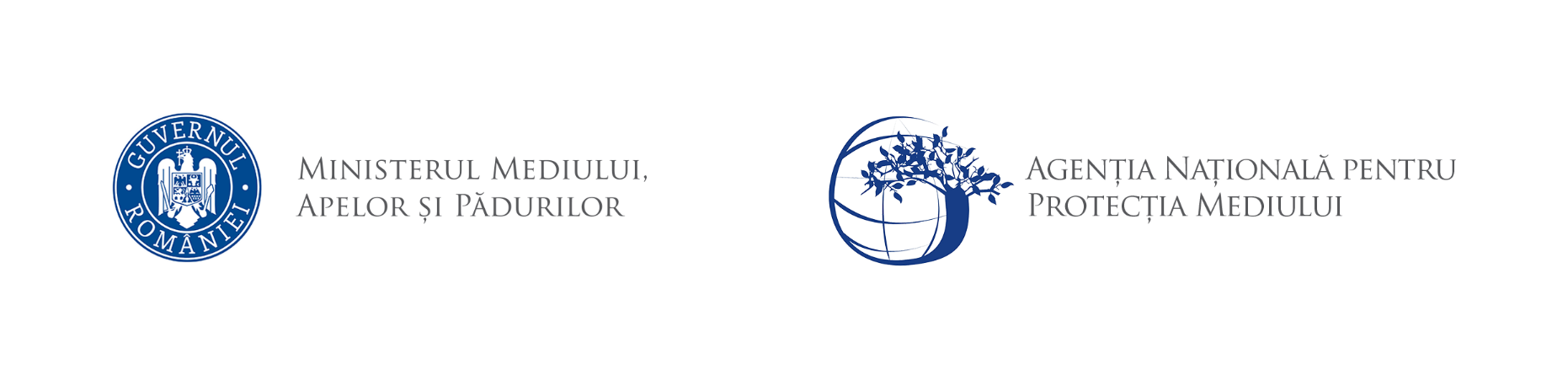 AVIZ DE MEDIUProiect din 12 aprilie 2024Urmare a notificării depusă de COMUNA ȘANȚ cu sediul în localitatea Șanț, Str. Principală Nr. 92, comuna Șanț, jud. Bistrița-Năsăud, prin O.S. Izvorul Someșului Mare R.A cu sediul în localitatea Șanț, str. Principală, nr. 588, județul Bistrița-Năsăud, înregistrată la Agenția pentru Protecția Mediului Bistrița-Năsăud cu nr. 6221/10.05.2023, privind elaborarea planului ”Amenajamentul fondului forestier proprietate publică și privată aparținând comunei Șanț, UP VIII Măriile”, situat administrativ în comuna Șanț, județul Bistrița-Năsăud, cu ultimele completări înregistrate cu nr. 4264/28.03.2024, în baza: H.G. nr. 43/2020 privind organizarea şi funcţionarea Ministerului Mediului, Apelor și Pădurilor cu modificarile și completarile ulterioare;H.G. nr. 1000/2012 privind reorganizarea şi funcţionarea Agenţiei Naţionale pentru Protecţia Mediului şi a instituţiilor publice aflate în subordinea acesteia,O.U.G. nr. 195/2005 aprobată prin Legea nr. 265/2006 cu modificările şi completările ulterioare privind protecţia mediului;H.G. 1076/2004 privind stabilirea procedurii de realizare a evaluării de mediu pentru planuri şi programe şi a Ord. nr. 117/2006 pentru aprobarea Manualului privind aplicarea procedurii de realizare a evaluării de mediu pentru planuri şi programe;H.G. nr. 236/2023 pentru aprobarea metodologiei de derulare a procedurii de evaluare de mediu pentru amenajamentele silvice;AGENȚIA PENTRU PROTECȚIA MEDIULUI BISTRIȚA-NĂSĂUD,urmare a consultării titularului planului, a autorității de sănătate publică și a autorităților interesate de efectele implementării planului în cadrul ședinței Comitetului Special Constituit din 10.04.2024;  în urma parcurgerii integrale a etapelor procedurale, prevăzute de H.G. nr. 1076/2004 privind stabilirea procedurii de realizarea evaluării de mediu pentru planuri şi programe, de către APM Bistrița-Năsăud;în urma analizării documentelor transmise și a variantei finale a planului;urmare a informării și consultării publicului în conformitate cu prevederile HG nr. 1076/2004 privind stabilirea procedurii de realizare a evaluării de mediu pentru planuri şi programe și Ordinului nr. 117/2006 pentru aprobarea Manualului privind aplicarea procedurii de realizare a evaluării de mediu pentru planuri și programe;luând în considerare concluziile Raportului de mediu și Studiului de evaluare adecvată întocmite de PFA Petrescu Mihai - Ciprian  – certificat de atestare Seria RGX nr. 377/22.09.2022 cu valabilitate până la 22.09.2025;ca urmare a adresei nr.  745/MP/27.03.2024 a Administrației Parcului Național Munții Rodnei, privind calitatea studiilor depuse;în urma luării deciziei de emitere a avizului de mediu în cadrul Comitetului Special Constituit la A.P.M Bistrița-Năsăud în data de 10.04.2024;Emite:AVIZ DE MEDIUpentru planul: „Amenajamentul silvic al fondului forestier proprietate publică și privată a comunei Șanț, UP VIII Măriile”, amplasat pe teritoriul administrativ al comunei Șanț, județului Bistriţa-Năsăud,titular: COMUNA ȘANȚ cu sediul în localitatea Șanț, Str. Principală Nr. 92, comuna Șanț, jud. Bistrița-Năsăud, prin             OS IZVORUL SOMEȘULUI MARE R.A,  cu sediul în localitatea Șanț, str. Principală, nr. 588, județul Bistrița-Năsăudîn scopul aprobarii: amenajamentului silvicPrezentare generalăFondul forestier proprietate publică și privată aparținând Comunei Șanț, cuprins în UP VIII Măriile are suprafaţa de 2421,04 ha, provine în urma reconstituirii dreptului de proprietate în baza Legilor nr. 1/2000 şi 247/2005 (pentru fondul forestier provenit din Ocolul Silvic Rodna) și a altor documente legale (pentru fondul forestier provenit din foste păşuni împădurite) şi este administrat de Ocolul Silvic Izvorul Someșului Mare, în baza contractului de prestări servicii, încheiat între părţi. Teritoriul UP VIII Măriile este cuprins în întregime în Munții Rodnei, parte integrantă a Munților Maramureșului şi Bucovinei, din Carpații Orientali, în UAT Șanț, județul Bistrița-Năsăud.Din suprafața fondului forestier în studiu de 2421,04 ha, sunt incluse în arii naturale protejate astfel: ROSPA0085 Munții Rodnei - 1090,03 haValabilitatea amenajamentului este până la 31.12.2032.Repartizarea fondului forestier pe unităţi teritorial-administrative:Repartiția pe categorii de folosință este următoarea:În cadrul unităţii de producție sunt 14 enclave care însumează 185,32 ha, deţinătorii şi folosinţa lor fiind aceleaşi ca la amenajarea precedentă În cadrul unităţii de producţie există mai multe ocupaţii care însumează 9,94 ha (7M, 8M, 86M, 92M, 104M, 105M, 106M, 151M, 152M). Acestea sunt suprafețe de fond forestier ocupate de locuitori ai comunei Șanț. Repartiția fondului forestier pe categorii de folosințe:Fitoclimatic, teritoriul U.P. este situat în două etaje de vegetaţie: "Montan de molidişuri" (FM3) – 14% și "Montan de amestecuri" (FM2) – 86%.În urma cartărilor staţionale au fost identificate 3 tipuri de sol cu 6 subtipuri de sol. Cele mai importante sunt:eutricambosol tipic - 70%;districambosol tipic - 15%;districambosol litic - 5%.	Au fost identificate 6 tipuri de staţiune. Cele mai importante sunt:- 3.3.3.3. - Montan de amestecuri Bs, brun edafic mare, cu Asperula - Dentaria - ocupă 70% din suprafaţă;- 3.3.3.2. - Montan de amestecuri Bm, brun edafic mijlociu, cu Asperula - Dentaria, ocupă 16% din suprafaţă;- 2.3.3.3. - Montan de molidişuri Bs, brun acid şi andosol edafic mare şi mijlociu cu Oxalis-Dentaria±acidofile, ocupă 7% din suprafaţă.Din punct de vedere al bonităţii, pe 77% din suprafaţa unităţii se găsesc staţiuni de bonitate superioară, pe 23% staţiuni de bonitate mijlocie, iar pe mai putin de 1% staţiuni de bonitate inferioară. Au fost identificate 7 tipuri de pădure, dintre care cele mai importante sunt:- 131.1 Amestec normal de răşinoase şi fag, cu floră de mull (s) – 70%;- 134.1 Amestec de răşinoase şi fag, pe soluri schelete (m)  – 14%;- 111.1 Molidiş normal cu Oxalis acetosella (s) – 7%.Caracterul actual al tipurilor de pădure identificate s-a stabilit în funcţie de structura şi starea arboretelor, ţinându-se seama de modificările în raport cu tipul fundamental.	După caracterul actual al tipurilor de pădure situaţia se prezintă astfel:	- natural fundamental de productivitate superioară – 67%;	- natural fundamental de productivitate mijlocie - 18%;	- natural fundamental de productivitate inferioara - 1%;	- natural fundamental subproductiv - 3%;	- parțial derivat - 0%;	- artificial de productivitate superioară – 8%;	- artificial de productivitate mijlocie - 3%;		- artificial de productivitate inferioară - 0%;	- tânăr nedefinit - 0%.În tabelul următor se prezintă structura fondului productiv şi a fondului forestier în întregime, pe clase de vârstă:În vederea gospodăririi diferențiate a fondului forestier, pentru realizarea obiectivelor social-economice şi a îndeplinirii funcțiilor atribuite, arboretele din cadrul unității de producție/protecție aparținând UP VIII Măriile au fost grupate în următoarele subunități, justificate din punct de vedere ecologic şi economic:- S.U.P."A" - codru regulat, sortimente obişnuite ce cuprinde arborete din grupa I funcţională, categoria 1.5R (TIV) şi grupa II, categoria 2.1C (TVI) , având o suprafaţă totală de 2085,71 ha ce reprezintă 87% din suprafaţa totală a pădurii;;- S.U.P."K" - rezervaţii de semințe, ce cuprinde arboretele din grupa I, categoria 1.5H (TII), având o suprafaţă totală de 68,37 ha (3%);- S.U.P."M" - păduri supuse regimului de conservare deosebită, ce cuprinde arboretele din grupa I, categoriile 1.2A, 1.2C, 1.2I (TII), având o suprafaţă totală de 230,12 ha (10%).Tipuri de categorii funcționale:Bazele de amenajare stabilite sunt următoarele: Arborete din care se va recolta posibilitatea (S.U.P. „A”)Amenajamentul prevede pentru S.U.P. „A” codru regulat un singur tip de tratamente, şi anume:	Tratamentul tăierilor progresive s-a propus pentru toate formaţiile forestiere existente în cadrul unităţii de producţie care pot fi dirijate spre tipul natural fundamental de pădure prin promovarea seminţişului natural. Tratamentul se va executa pe o suprafaţă de 493,09 ha (100% din suprafaţa planului decenal) preconizându-se un volum de 6900 m3 (100% din planul decenal). Intensitatea intervenţiei este de 140 m3/ha. Perioada de regenerare adoptată este de 20 - 30 ani. Lucrările vor fi aplicate în funcţie de anii de fructificaţie şi de evoluţia seminţişului, urmate de lucrări de îngrijirea seminţişului. Pentru arboretele cu două intervenţii în deceniu, cum sunt unităţile amenajistice cu tăieri de punere în lumină și racordare, prima intervenţie va fi executată în prima parte a deceniului, iar cea de-a doua intervenţie va fi executată spre sfârşitul deceniului.În funcţie de starea arboretelor şi stadiul regenerării s-au propus următoarele tipuri de tăieri:tăieri progresive de punere în lumină în u.a. 1C, 20B, 49A, 51B, 54H, 55F, 114D, 148A, 150A, 151C, 152A (143,93 ha), arborete cu consistenţa 0,5 şi seminţiş utilizabil instalat pe 0,0S - 0,4S; acestea vor fi urmate de lucrări de descopleşire a seminţişului, pentru a facilita dezvoltarea regenerării naturale;tăieri progresive de racordare în u.a 3D, 8B, 9B, 20C, 21C, 22, 25B, 28B, 29A, 29B, 31, 32A, 41D, 42B, 44E, 45B, 46A, 47B, 58A, 73E, 74E, 75C, 75D, 76B, 77C, 78A, 79C, 85B, 88B, 89B, 90B, 91C, 114C, 114E, 146B, 147, 148B, 149A, 149C,150B, 154A (304,34 ha), arborete cu consistenţa 0,1 – 0,4 şi seminţiş utilizabil instalat pe 0,0S – 0,8S; acestea se vor efectua după asigurarea regenerării naturale pe 70 – 80 % din suprafaţă şi vor fi urmate de receparea seminţişurilor sau tinereturilor vătămate - doar în cazul foioaselor, de lucrări de împădurire pentru completarea regenerării naturale şi de lucrări de îngrijire a culturilor nou create, până la atingerea stării de masiv;tăieri progresive de punere în lumină  și racordare în u.a 20A, 25A, 72B, 74D (44,82 ha), arborete cu consistenţa 0,3 - 0,4 şi seminţiş utilizabil instalat pe 0,3S – 0,5S; prima intervenţie va fi executată în prima parte a deceniului, iar cea de-a doua intervenţie va fi executată spre sfârşitul deceniului; tăierile de punere în lumină vor fi urmate de lucrări de descopleşire a seminţişului, pentru a facilita dezvoltarea regenerării naturale, iar tăierile de racordare se vor efectua după asigurarea regenerării naturale pe 70 – 80 % din suprafaţă şi vor fi urmate de receparea seminţişurilor sau tinereturilor vătămate - doar în cazul foioaselor, de lucrări de împădurire pentru completarea regenerării naturale şi de lucrări de îngrijire a culturilor nou create, până la atingerea stării de masiv.Măsuri de gospodărire a arboretelor de tipul II de categorii funcţionaleÎn cadrul tipului II de categorii funcţionale, în această unitate de producție se găsesc arboretele din S.U.P. „M” – păduri supuse regimului de conservare deosebită (230,12 ha) şi S.U.P. „K” – rezervaţii de seminţe (68,37 ha), însumând 298,49 ha; volumul de lemn nerecoltat ca urmare a instituirii măsurilor de protecție, pentru arboretele încadrate în tipul II (TII) de categorii funcționale  este de 588,03 m3/an, respectiv din S.U.P. „M” - 453,34 m3/an, iar din S.U.P. „K” - 134,69 m3/an.În arboretele din S.U.P. „M” sunt prevăzute tăieri de conservare (9,23 ha/an, 376 m3/an), tăieri de igienă (131,62 ha/an, 97 m3/an), degajări (0,00 ha/an), curățiri (0,09 ha/an, 0 m3/an) și rărituri (0,00 ha/an, 0 m3/an). Cu tăieri de conservare se vor parcurge arboretele (15 u.a. - 45C, 46B, 48C, 50C, 55D, 56, 58C, 60A, 60C, 108B, 109B, 114A, 156A, 158, 159) care au ajuns la vârste la care efectul protectiv începe să scadă, vârste aproximativ egale cu vârsta exploatabilităţii de la arboretele în producţie plus 10-30 ani. Cu tăieri de conservare au fost propuse a fi parcurse, în deceniul de aplicabilitate al amenajamentului, 92,27 ha urmând a fi recoltaţi 3762 m3.Recapitulații posibilității totale pentru S.U.P. „M”În conformitate cu art. 25 alin 3 din Legea nr. 46/2008 - Codul silvic, republicată, cu modificările ulterioare si adresa 20595/IS din 27.10.2017, s-au calculat indicatorii de posibilitate pentru arboretele din grupa I, SUP „M”:- suprafata arboretelor încadrate în tipul II de categorii funcționale (TII) este de 230,12 ha;- volumul mediu anual nerecoltat pe hectar utilizat pentru calculul compensațiilor în cazul arboretelor încadrate în tipul II de categorii funcționale (TII) este de 1,97 mc/an/ha;- volumul mediu anual nerecoltat = 230,12 x1,97= 453,34 mc/an;Pierderea de masă lemnoasă pentru arboretele încadrate în subunitatea de tip „M” este de 453,34 m3/an.Măsuri de gospodărire a rezervaţiilor de seminţe – S.U.P. „K”Măsuri de gospodărire a rezervaţiilor de seminţe – S.U.P. „K” sunt propuse în pădurile de interes ştiinţific, de ocrotire a genofondului și ecofondului forestier și a altor ecosisteme cu elemente naturale de valoare deosebită (categoria 1.5H - arboretele constituite ca rezervații seminologice).În categoria funcţională 1.5H s-au încadrat u.a. 48D, 93B, 94A, 95A (68,37 ha). În total, din arboretele din S.U.P. „K”, se va extrage un volum de 55 m3/an (55 m3/an - tăieri de igienă), rezultând un indice de recoltare de 0,8 m3/an/ha. Măsuri de gospodărire a arboretelor de tipul IV de categorii funcționaleArboretele de tipul IV de categorii funcționale au categoria funcțională 1.5R - arboretele din păduri/ecosisteme de pădure cu valoare protectivă pentru specii de interes deosebit incluse în arii de protecție specială avifaunistică, în scopul conservării speciilor de păsări (din rețeaua ecologică Natura 2000 - SPA)- ROSPA0085 Munții Rodnei. Unele arborete (25 u.a. – 129,14 ha – 5% din suprafaţa păduroasă a U.P.), pe lângă funcţia principală de protecţie, îndeplinesc şi o funcţie secundară de protecţie (1.2A5R – 29,83 ha, 1.2C5R - 93,85 ha, 1.2I5R – 0,94 ha, 1.5H5R – 4,52 ha).Posibilitatea totală pe unitatea de producție/protecție este de 8078 m3/an. (principale + conservare + secundare).Instalații de transportInstalaţiile de transport au o lungime totală de 19,7 km, fiind drumuri forestiere (18,5 km), drumuri de exploatare (0,0 km), drumuri publice (1,2 km). Acestea asigura accesibilitatea fondului forestier în proporţie de 84%. Deoarece drumurile existente satisfac nevoile de accesibilitate şi transport ale U.P.VIII, s-a considerat că nu este necesară construirea altor drumuri forestiere.Obiectivele amenajamentului silvicObiectiv general îl constituie asigurarea continuității pădurii, promovarea tipurilor natural fundamentale de pădure, menținerea funcțiilor ecologice și economice ale pădurii așa cum sunt stabilite ele prin încadrarea în grupe funcționale și subunități de prorecție/producție conservarea speciilor și habitatelor de interes comunitar. Obiectivele ecologice, economice şi sociale se exprimă prin natura produselor, respectiv prin serviciile de protecţie ori sociale ale pădurii. Ele au fost definite cu luarea în considerare a principalelor cerinţe ale deţinătorului pădurii pentru care se întocmeşte acest amenajament.Aria de protecție specială avifaunistică ROSPA0085 Munții Rodnei se suprapune pe fondul forestier studiat pe o suprafață păduroasă de 1090,03 ha. Arboretele în cauză s-au încadrat în grupa I funcțională, categoria funcțională 5R (TIV) - 416,87 ha. Categoria funcțională 5R apare ca funcție secundară -2A5R – 29,83 ha, 2C5R - 93,85 ha, 2I5R – 0,94 ha, 5H5R – 4,52 ha.Administrarea din punct de vedere al ariilor naturale protejate se face cu respectarea Ordinului ministrului mediului nr. 307/2019 privind aprobarea Planului de management și al Regulamentului Parcului Național Munții Rodnei, al ROSCI0125 Munții Rodnei, al ROSPA0085 Munții Rodnei și al celorlante arii naturale protejate de interes național incluse și OUG nr.57/2007 privind regimul ariilor naturale protejate, aprobată cu modificări şi completări prin Legea nr. 49/2011, cu modificările şi completările ulterioare.Pentru estimarea impactului pe care îl al lucrările silvotehnice asupra habitatelor de interes comunitar şi speciilor din ariile naturale protejate de interes comunitar în continuare vor fi descrise lucrările propuse prin Amenajamentul silvic al fondului forestier proprietate publică și privată aparţinând comunei Șanț.Prezentarea intervențiilor pe u.a. în ariile naturale protejatePrezentarea tabelară centralizată a intervențiilor și componentelor PPÎn cadrul amenajamentului propus, există angajată o suprafață de 624,61 ha în cadrul schemei de ajutor de stat „Servicii de silvomediu, servicii climatice și conservarea pădurilor”, aferentă Măsurii 15 „Servicii de silvomediu, servicii climatice și conservarea pădurilor”, Submăsura 15.1 „Plăți pentruangajamente de silvomediu”, Pachetul 1 - Asigurarea de zone de liniște. Submăsura 15.1 este încadrată la domeniile de intervenție 4A Refacerea, conservarea și dezvoltarea biodiversității, inclusiv în zonele Natura 2000, în zonele care se confruntă cu constrângeri naturale sau cu alte constrângeri specifice și în cadrul activităților agricole de mare valoare naturală, precum și a stării peisajelor europene (DI 4A) și 4B Prevenirea eroziunii solului și ameliorarea gestionării solului (DI 4B), contribuind la atingerea obiectivelor Uniunii Europene de dezvoltare rurală aferente acestor domenii de intervenție. Astfel, prin Pachetul 1 - Asigurarea de zone de liniște din cadrul DI 4A se urmărește în principal asigurarea condițiilor optime de cuibărit, adăpost şi hrănire pentru dezvoltarea faunei specifice ecosistemelor forestiere. De asemenea, prin menținerea lemnului mort în pădure (arbori uscați, dar nedoborâți) pentru a se descompune lent, în detrimentul valorificării economice, se urmărește păstrarea unei mari varietăți de insecte xilofage (care se hrănesc cu lemn), care la rândul lor vor contribui la menținerea în pădure a unei populații stabile de păsări insectivore. Totodată, prin menținerea unei consistențe crescute a arboretelor, capacitatea pădurii de a contribui la reducerea concentrației de gaze cu efect de seră din atmosferă prin sechestrarea carbonului și adaptare la efectele schimbărilor climatice, precum și la creșterea retenției scurgerilor de suprafață (în cazul viiturilor) va fi îmbunătățită. Pierderile de venit în cadrul Pachetului 1 se referă la volumul de lemn aferent produselor de igienă care nu se recoltează pe o perioadă de 5 ani în zona de liniște și de 4 ani în restul suprafeței angajate aferente unităților amenajistice (u.a.) pe care sunt planificate lucrări de rărituri și tăieri de igienă, precum și cel aferent produselor rezultate din tăieri de conservare pe o perioadă de 5 ani pe toată suprafața angajată planificată cu astfel de lucrări. Întrucât măsura a fost accesată în anul 2022, aceasta va fi implementată până în anul 2026 inclusiv.Referitor la lucrările silvice prevăzute de amenajament se fac următoarele precizări:- întregul volum de lucrări prevăzut în amenajamentul silvic, se referă la toată perioada de 10 ani de valabilitate a planului, iar anual se va realiza o eşalonare, în general, egală (1/10 din totalul prevăzut de amenajament) la nivelul fiecărei categorii de lucrări;- lucrările de îngrijire şi conducere a arboretelor (degajări, curăţiri, rărituri şi tăieri de igienă) se vor executa în toate arboretele în funcţie de stadiul de dezvoltare, excepţie făcând arboretele incluse în tipul I de categorii funcţionale. Menirea principală a acestor lucrări este de a asigura stabilitatea şi starea de sănătate a pădurilor. Astfel, arboretele vor fi conduse către compoziţii-ţel corespunzătoare tipului natural fundamental de pădure. În arboretele tinere se va menţine şi un anumit procent de specii pioniere care sunt folosite ca hrană de speciile de mamifere sălbatice. În cazul tăierilor de igienă se păstrează 3 arbori uscaţi / ha (căzuţi la sol sau în picioare, cu vârstemai mari de 80 de ani) pentru menţinerea biodiversităţii descompunătorilor şi plantelor inferioareşi pentru ca păsările de interes comunitar să-şi poată instala cuiburile.Pentru Amenajamentul silvic a U.P. VIII Măriile din cadrul O.S. Izvorul Someșului Mare R.A. a fost elaborat  Raportul de mediu și Studiu de evaluare adecvată, de către:expert atestat Petrescu Mihai-Ciprian PFA, înscrisă în registrul experților atestați pentru elaborarea de studii de mediu, certificat de atestare Seria RGX nr.377/22.09.2022, valabil până la data de 22.09.2025, expert atestat – nivel principal pentru elaborarea următoarelor studii de mediu: RM-1 și EA, din colectivul de elaborare făcând parte: Analist de mediu Cengher Călin Bogdan, ing. silvic Rareș Buian, ecolog Petrescu Mihai – Ciprian, Dr.biolog Marius Bărbos și biolog Cătălin Fuciu. Date privind speciile din ANPIC posibil afectate de implementarea planului: AS –Amenajamentul silvic al UP VIII MăriileAnaliza măsurilor de conservare din planul de management/ regulamentul ANPIC care pot limita/ influența intervențiile și activitățile propuse de PP;Atât prin tratamentele propuse, cât și prin termenele/perioadele stabilite pentru desfășurarea lucrărilor specifice, Amenajamentul silvic al fondului forestier proprietate publică aparţinând comunei Șanț asigură premisele respectării și implementării măsurilor de protecție și conservare a speciilor prezente sau potențial prezente în aria planului, măsuri prezentate în Planul de management și Regulamentul Parcului Național Munții Rodnei, al ROSCI0125 Munții Rodnei, al ROSPA0085 Munții Rodnei și al celorlate categorii de arii naturale protejate de interes național incluse după cum urmează:1. 	Dendrocopos leucotos, 2. Dryocopus martiusInterzicerea utilizării insecticidelor și pesticidelor.Aplicarea amenajamentelor silvice, ce promovează perioade lungi de regenerare, așa încât anual să existe un echilibru între clasele de vârstă a pădurii, respectiv pe termen mediu și lung să se mențină o suprafață de pădure matură/bătrână utilizată de specie pentru amplasarea cuibului; menținerea unui anumit număr de arbori groși, scorburoși și iescari mari la unitatea de suprafață, de regulă 3-4/ha, utilizați de specie pentru amplasarea cuibului.3. Ficedula albicollis, 4. Lanius collurio Păstrarea arborilor bătrâni, uscați și scorburoși.Interzicerea utilizării insecticidelor în interiorul PNMR și sit Natura 2000, cu precădere în zonele cu densitatea ridicată a acestei specii.Menţinerea aspectului etajat al pădurilor.Interzicerea incendierii vegetaţiei verzi sau uscate în orice perioadă a anului.Promovarea regenerării naturale a pădurii.Menţinerea în pădure a arborilor parţial uscaţi, bătrâni sau rupţi care prezintă cavităţi şi scorburi.Protejarea stratului arbustiv din interiorul pădurilor.Menținerea vegetației arbustive de-a lungul lizierelor de pădure și în poieni.5. Aquila pomarinaInterzicerea tăierii arborilor izolați pe stâncării. Interzicerea accesului turiștilor în zonele de cuibărire.Aplicarea amenajamentelor silvice ce promovează perioade lungi de regenerare, așa încât anual să existe un echilibru între clasele de vârstă a pădurii, respectiv pe termen mediu și lung să se mențină o suprafață de pădure matură/bătrână utilizată de specie pentru amplasarea cuibului.Analiza detaliată a semnificaţiei impactului este prezentată pentru fiecare habitat şi specie din situl Natura 2000 ROSPA0085 potenţial afectate de proiect în tabelul din anexa prezentului studiu.ROSPA0085 Pierderea habitatelor de cuibărireÎn urma implementării Amenajamentul silvic al fondului forestier proprietate publică aparţinând comunei Șanț, ţinând cont de natura lucrărilor şi de recomandările din prezentul studiu, nu se va pierde nici un procent din suprafaţa habitatelor speciilor de interes comunitar existente ROSPA0085 Munții Rodnei. Amenajamentele silvice menţin sau refac starea de conservare favorabilă a habitatelor naturale, prin gospodărire durabilă, astfel nu se poate vorbi de pierderea unei suprafeţe din habitatele identificateAlterarea habitatelorLucrările silvice prevăzute în amenajament pot duce la alterarea habitatelor prin mai multe mecanisme, dintre care cel mai important este reducerea vârstei arboretelor parcurse cu tăieri, afectarea stratului ierbos caracteristic, degradarea habitatelor urmare emisiilor de poluanți în apă, aer și generarea de deșeuri. Traficul auto şi utilajele folosite pentru realizarea intervenţilor din perioadele aferente fiecărui tip de lucrări silvice pot, de asemenea, conduce la creşterea turbidităţii apei. Extragerea arborilor maturi din arboretele parcurse cu tăieri generează degradarea și reducerea temporară a habitatului speciilor de păsări de interes conservativ. Impactul a fost cuantificat ca fiind nesemnificativ, local și reversibil.Nivelul în cazul acestor potenţiale impacturi a fost estimat ca nesemnificativ, având în vedere riscul redus de producere a unor poluări accidentale la nivelul pâraielor (P. Gagi) din interiorul sitului, precum şi riscul de răspândire a speciilor invazive în zonă. Au fost considerate ca având potenţialul de a fi afectate nesemnificativ habitatele speciilor Dendrocopos leucotos, Dryocopus martius, Ficedula albicollis, Lanius collurio, Aquila pomarina.Fragmentarea habitatuluiÎn cazul acestui sit Natura 2000, obiectivele amenajamentului silvic nu au fost considerate a fi în măsură să conducă la fragmentarea habitatelor favorabile ale speciilor de faună. Intervenţiile propuse prin plan nu sunt considerate a fi în măsură să fragmenteze habitatele acvatice de la nivelul sitului. Lucrările propuse în proximitatea corpurilor de apă nu implică realizarea de praguri care să creeze diferenţe de nivel în albiile râurilor/pâraielor. Prin activităţile propuse atât în faza de implementare a obiectivelor menţionate în cadrul amenajamentului silvic cât şi în perioada de exploatare nu vor avea ca efect fragmentarea niciunui habitat de interes comunitar.Perturbarea activităţii speciilorPerturbarea speciilor va avea o durată minimă, pe perioada lucrărilor propuse în prezentul amenajament silvic. Aceste perturbări vor fi reduse la minimum, ţinând cont şi de recomandările din prezentul studiu de evaluare adecvată. Nu va exista un impact de durată sau persistent la nivelul ariilor naturale protejate de interes comunitar existente.Schimbări în densitatea populaţiilor Densitatea indivizilor în zona de implementare se va modifica mai ales în etapa de implementare a obiectivelor prevăzute în prezentul amenajament silvic ce se va realiza etapizat. Efectivele indivizilor au o putere de regenerare mare datorită fie unei bune fructificări/înmulţiri vegetative pe cale naturală-în cazul vegetației, fie habitatelor propice de reproducere, hrană și adăpost a speciilor de faună. Exemplarele de faună care se vor retrage din zona propusă nu vor modifica semnificativ densitatea populaţiilor în zonele adiacente. În urma implementării prevederilor amenajamentului propus, nu se vor produce schimbări în densitatea populaţiilor speciilor de interes comunitar.Scara de timp pentru înlocuirea speciilor/habitatelor afectate de implementarea planuluiAvând în vedere compoziţia habitatelor observate şi speciile identificate prognozăm o refacere rapidă a ecosistemului natural şi a exemplarele de floră şi faună prezente, chiar şi fără măsuri de reducere a impactului, deoarece, pe de o parte impactul este nesemnificativ, iar pe de alta parte gradul de vulnerabilitate a florei, faunei, respectiv a ecosistemelor din zonă este redus.Indicatorii chimici-cheie care pot determina modificări legate de resursele de apă sau de alte resurse naturale, care pot determina modificarea funcţiilor ecologice ale ariilor naturale protejate de interes comunitar.Implementarea proiectului propus nu va determina modificări legate de sursele de apă sau de alte resurse naturale care să poată determina modificarea funcţiilor ecologice ale ariilor naturale protejate de interes comunitar.Concluziile evaluării adecvateObiectivele Amenajamentul silvic a UP VIII Măriile din cadrul OS Izvorul Someșului Mare R.A. coincid cu obiectivele generale ale reţelei Natura 2000, respectiv cu obiectivele de conservare a speciilor de păsări de interes comunitar. În cazul habitatelor acestora, planul de amenajament are ca obiectiv asigurarea continuităţii pădurii, promovarea tipurilor fundamentale de pădure, menţinerea funcţiilor ecologice şi economice ale pădurii aşa cum sunt stabilite ele prin încadrarea în grupe funcţionale şi subunităţi de producţie.Obiectivele asumate de amenajamentul silvic pentru pădurile studiate sunt conforme şi susţin integritatea reţelei Natura 2000 şi conservarea pe termen lung a habitatelor forestiere identificate în zona studiată.Lucrările propuse nu afectează negativ semnificativ starea de conservare a habitatelor forestiere pe termen mediu şi lung și nici a altor specii sau habitate de interes comunitar din siturile Natura 2000 ROSPA0085 Munții Rodnei.Prevederile amenajamentului silvic nu conduc la pierderi de suprafaţă din habitatele de interes comunitar sau a habitatelor avifaunei de interes conservativ.Unele dintre lucrări precum completările, curăţirile, rărituri au un caracter de ajutor în menţinerea sau îmbunătăţirea după caz a stării de conservare.Aplicarea corectă şi la timp a lucrărilor de îngrijire conduc la modificarea fizionomiei fitocenozelor forestiere, în sensul ca acestea să corespundă ca structură cu cea a habitatelor forestiere de interes comunitar putând fi incluse ulterior în acestă categorie.Soluţiile tehnice alese contribuie la modificarea pe termen scurt a microclimatului local, respectiv al condiţiilor de biotop, datorită modificărilor structurilor orizontale şi verticale (retenţie diferită a apei pluviale, regim de lumină diferenţiat, circulaţia diferită a aerului).Gospodărirea fondului forestier nu cauzează modificări fundamentale în ceea ce priveşte starea de conservare a populaţiilor de mamifere.Ansamblul de lucrări silvotehnice prevăzute în amenajamentul silvic nu va conduce la dereglarea populaţiilor de păsări sălbatice, acestea reuşind să se păstreze într-o stare bună de conservare. La această reuşită contribuind şi reţeaua foarte bogată de habitate disponibile pentru aceste specii.Impactul lucrărilor silvotehnice prevăzute în prezentul plan pentru speciile de peşti de interes comunitar este nesemnificativ.Şi impactul asupra creşterii şi dezvoltării populaţiilor speciilor de nevertebrate, de interes comunitar, a prevederilor amenajmentului silvic este unul nesemnificativ.De asemenea, impactul asupra speciilor de păsări de interes comunitar este nesemnificativ dacă se respectă recomandările din prezentul studiu. Managementul forestier adecvat, propus în amenajament, este în măsură să conserve suprafeţele ocupate la ora actuală de pădure şi păşune ca tipuri majore de ecosisteme precum şi să păstreze conectivitatea în cadrul habitatelor ce vor putea astfel asigura perpetuarea în timp a biocenozelor naturale.Aşadar, prin măsurile propuse în planul luat în studiu nu se realizează un impact negativ asupra speciilor din ROSPA0085 Munții Rodnei sau din ariile naturale protejate învecinate - ROSCI0125 Munții Rodnei si Parcul Național Munții Rodnei. În concluzie, măsurile propuse conduc la realizarea permanenţei pădurii, prin conservarea speciilor existente.Expunerea motivelor care au condus la selectarea variantelor Administrarea fondului forestier este reglementată de prevederile codului silvic (Legea 46/2008 cu completările şi modificările ulterioare). Conform Legii nr. 46/2008 (Codul Silvic al României), amenajamentul silvic reprezintă documentul de bază în gestionarea şi gospodărirea pădurilor, cu conţinut tehnico-organizatoric şi economic, fundamentat ecologic, iar amenajarea pădurilor este ansamblul de preocupări şi măsuri menite să asigure aducerea şi păstrarea pădurilor în stare corespunzătoare din punctul de vedere al funcțiilor ecologice, economice şi sociale pe care acestea le îndeplinesc.Conform prevederilor Codului silvic, ”modul de gestionare a fondului forestier naţional se reglementează prin amenajamentele silvice, care constituie baza cadastrului de specialitate şi a titlului de proprietate a statului pentru fondul forestier proprietate publică și privată a statului” (art. 19, alin. 1), iar ”întocmirea de amenajamente silvice este obligatorie pentru proprietăţile de fond forestier mai mari de 10 ha” (art. 20, alin. 2).Se constată că la amenajare fondului forestier din UP VIII MĂRIILE s-a ținut cont în mod adecvat la încadrările funcționale de relația fondului forestier cu ariile naturale menționate mai sus.La elaborarea studiu de evaluare adecvată s-a avut în vedere armonizarea conformă a Amenajamentului fondului forestier proprietate publică și privată a Comunei Șanț - UP VIII MĂRIILE cu prevederile Planului de management al ariilor naturale protejate Parcul Național Munții Rodnei, ROMAB0002 Pietrosul Rodnei, ROSCI0125 Munții Rodnei, ROSPA0085 Munții Rodnei, prin preluarea măsurilor de management conservativ destinate habitatelor și speciilor de interes comunitar evaluate ca fiind prezente sau potențial prezente în zona fondului forestier analizat (secțiunile aferente capitolului  Măsuri de diminuare a impactului asupra factorului de mediu biodiversitate).Se constată că prin amenajament s-a promovat îmbinarea în mod cât mai armonios a potenţialului bioproductiv şi ecoproductiv al ecosistemelor forestiere cu cerinţele actuale ale societăţii umane, fără a altera biodiversitatea, natura şi stabilitatea pădurilor, urmărindu-se în principal obiective ecologice, sociale şi economice. Având în vedere aspectele menționate mai sus, se constată că asigurarea managementului conservativ a fost realizată încă de la faza de elaborare a amenajamentului silvic, în acord cu normele de amenajare a fondului forestier aflate în vigoare.Analiza impactului aplicării amenajamentului silvic asupra factorilor de mediu indică faptul că niciunul dintre acesti factori nu vor fi afectați în mod semnificativ. Pentru diminuarea impactului aplicării planului asupra factorilor de mediu au fost formulate în studiu de evaluare adecvată seturi de măsuri specifice, adecvate și care pot conduce la o reducere substanțială a potențialului impact. II. AVIZUL DE MEDIU SE EMITE CU URMĂTOARELE CONDIȚII:Măsuri pentru protecția calității fondului forestier:S-au avut în vedere protecția împotriva doborâturilor şi rupturilor produse de vânt şi zăpadă, protecția împotriva incendiilor, protecția împotriva bolilor şi dăunătorilor, măsuri de gospodărire a pădurilor cu fenomene de uscare anormală, măsuri de gospodărire a pădurilor afectate de poluare industrială.În funcție de particularitățile pădurilor amenajate s-au făcut analize şi recomandări referitoare şi la alte daune ce sunt sau pot fi aduse fondului forestier prin: fenomene torențiale, înmlăştinări şi inundații, înghețuri târzii, geruri excesive, procese necorespunzătoare de recoltare a lemnului, efective  supradimensionate de vânat, etc.împotriva doborâturilor şi rupturilor produse de vânt şi zăpadă;De asemenea se va urmări:constituirea unor benzi de protecţie din specii rezistente;promovarea amestecurilor de specii, iar în cadrul acestora a speciilor rezistente la vânt;reducerea pagubelor produse de vânat, păşunat astfel încât să se reducă proporţia arborilor vulnerabili la adversităţi;compoziții - țel apropiate de cele ale tipului natural - fundamental, incluzând şi forme genetice caracterizate printr-o mare capacitate de rezistență la vânt şi zăpadă. În acest scop se subliniează necesitatea promovării proveniențelor locale care au format biocenoze stabile la adversități;promovarea regenerărilor naturale din sămânţă;efectuarea împăduririi cu material de împădurire genetic ameliorat pentru rezistenţă la vânt şi folosirea unor scheme mai rare;parcurgerea arboretelor cu lucrări de îngrijire adecvate (degajări şi curățiri puternice în tinerețe; rărituri slabe în arboretele trecute de 40 de ani, dar neparcurse anterior cu lucrări de îngrijire corespunzătoare etc.);diminuarea pagubelor pricinuite de vânat, păşunat, recoltarea lemnului, astfel încât să se reducă proporția arborilor cu rezistență scăzută la adversități etc.;pâlcurile de arbori rămaşi în arboretele afectate de vânt se vor menţine în vederea diversificării structurii.Măsuri pentru protecţia împotriva incendiilorProtecția împotriva incendiilor se realizează în primul rând prin stabilirea unei rețele de linii parcelare principale, a căror deschidere şi întreținere trebuie să constituie o obligație de prim ordin pentru unitățile silvice.Personalul silvic trebuie să fie temeinic pregătit şi instruit pentru a şti cum trebuie să acţioneze cu maximă operativitate în cazul izbucnirii unui incendiu. De asemenea şi dotarea punctelor P.S.I. trebuie să fie corespunzătoare.Toate lucrările executate în pădure vor fi precedate de instructaje obligatorii privind protecţia muncii şi normele P.S.I. Cu această ocazie se vor face cunoscute poziţiile locurilor special amenajate pentru odihnă şi fumat.Pentru preîntâmpinarea acestui fenomen se mai impun şi o serie de măsuri:intensificarea acţiunii de pază;se vor stabili şi amenaja locuri speciale de fumat, cu bănci şi gropi de nisip sau pământ mobilizat, care se vor întreţine în permanenţă (în special în apropierea punctelor de recreere, odihnă);instructaje şi controale referitoare la acest fenomen asupra celor care efectuează lucrări de exploatare a pădurilor și a celor ce pășunează în zonă;se va întări paza pe timpul campaniilor de împădurire și recoltare a fructelor de pădure;dotarea pichetelor de incendii cu materiale de intervenţie şi unelte de calitate corespunzătoare şi menţinerea acestora în stare bună;stabilirea unor puncte de observaţie şi trasee de patrulare mai ales în perioadele secetoase;În cazul unui incendiu primele măsuri trebuie să vizeze izolarea acestuia prin săparea de şanţuri şi deplasarea rapidă a echipelor de intervenţie.Măsuri pentru protecţia împotriva bolilor şi dăunătorilorMăsurile preventive sau profilactice au scopul de a preîntâmpina apariţia şi înmulţirea în masă a dăunătorilor forestieri, de a asigura condiţii bune de vegetaţie arboretelor şi culturilor forestiere pentru a deveni mai rezistente la atacul dăunătorilor. În această categorie se includ: controlul fitosanitar, măsuri de igienă fitosanitară, măsuri de utilizarea soiurilor rezistente, măsuri de carantină fitosanitară şi măsuri silviculturale de ocrotire a organismelor folositoare.Controlul fitosanitar este o sarcină permanentă şi se face în toate arboretele şi culturile forestiere pentru a semnala factorii dăunători şi daunele produse de aceştia.Măsurile de carantină fitosanitară sunt luate pentru a împiedica pătrunderea unor dăunători periculoşi din exteriorul ţării (carantină externă), sau răspândirea celor care se găsesc în interiorul ţării (carantină internă). Măsuri de diminuare a impactului asupra factorului de mediu apăse vor lua toate măsurilor necesare pentru prevenirea poluărilor accidentale şi limitarea consecinţelor acestora;eliminarea imediată a efectelor produse de pierderi accidentale de carburanți și lubrifianți;Măsuri de diminuare a impactului asupra factorului de mediu aerSe impun următoarele măsuri generale pentru întreaga zonă:acţiuni de monitorizare şi corectare/prevenire în funcţie de necesităţi;măsuri pentru folosirea energiilor alternative – ecologice pentru încălzirea spaţiilor, prepararea apei calde menajere a hranei, măsuri ce vor reduce substanţial emisiile de poluant în atmosferă;stabilirea şi impunerea unor limitări de viteză în zonă a mijloacelor de transport;utilizarea de vehicule şi utilaje performante mobile dotate cu motoare performante care să aibă  emisiile de poluanţi sub valorile limită impuse de legislaţia de mediu;efectuarea la timp a reviziilor și reparațiilor a motoarelor termice din dotarea utilajelor și a mijloacelor auto;se vor utiliza autovehicule moderne, cu motoare și echipamente silențioase, pentru realizarea lucrărilor se vor folosii utilaje cu inspectii tehnice la zi în vederea protejării speciilor și habitatelor de interes comunitar;Măsuri de diminuare a impactului asupra factorului de mediu sol Pentru a nu exista sau pentru a diminua impactul probabil asupra solului, e necesar să se aplice  următoarele măsuri:se vor interzice lucrări de terasamente ce pot să provoace scurgerea apelor pe parcelele vecine sau care împiedică evacuarea şi colectarea apelor meteorice;pierderile accidentale de carburanți și/sau lubrifianți de la mijloacele auto care deservesc activitatea de administrare a pădurilor vor fi îndepărtate imediat prin decopertare;spațiile pentru colectarea și stocarea temporară a deșeurilor vor fi realizate în sistem impermeabil.Măsuri de diminuare a impactului asupra factorului social-economic (populația):În ceea ce priveşte factorul social – economic măsurile vor avea drept scop dezvoltarea capacităţii administraţiei locale de a planifica şi a utiliza adecvat terenurile din zona afectată de implementarea planului.Măsuri de diminuare a impactului asupra mediului produs de zgomot și vibrațiiZgomotul și vibrațiile sunt generate de funcționarea motoarelor, drujbelor, utilajelor și a mijloacelor auto, dar având în vedere că nu sunt prevăzute activități de exploatare în amenajamentul silvic al UP VIII Măriile.Ca măsură de diminuare a impactului asupra mediului se propune limitarea vitezei de deplasare a autovehiculelor implicate în activitate.Măsurile de prevenire (P), evitare (E) și reducere (R) a impactuluiEvaluarea impactului rezidualConform calendarului implementare și monitorizare a măsurilor de reducere a impactului responsabilitatea implementării și monitorizării măsurilor de mai sus, revine Ocolului Silvic Izvorul Someșului Mare R.A. care trebuie să prevadă un buget anual.Măsuri necesare a se implementa în cazul calamitățilorMăsuri în cazul calamitățilorÎn cazul apariției unor calamități administratorul fondului forestier va aplica Metodologia privind aprobarea depăşirii posibilităţii/posibilităţii anuale în vederea recoltării produselor accidentale I prevăzută în Ordinul nr. 766/2018 pentru aprobarea Normelor tehnice privind elaborarea amenajamentelor silvice, modificarea prevederilor acestora şi schimbarea categoriei de folosinţă a terenurilor din fondul forestier şi a Metodologiei privind aprobarea depăşirii posibilităţii/posibilităţii anuale în vederea recoltării produselor accidentale I.Măsurile de gospodărire și eventualele documentații de derogare de la prevederile amenajamentului, vor fi realizate în conformitate cu legislația în vigoare la care se vor aplica prevederile prezentului act de reglementare.Gestiunea deșeurilor: Este interzisă stocarea/depozitarea temporară a deșeurilor în pădure;III. Monitorizarea efectelor implementării planului asupra mediuluiProgramul de monitorizarea al efectelor implementării amenajamentului forestier are în vedere identificarea și preîntâmpinarea potențialelor efecte negative asupra componentelor de mediu.Monitorizarea va avea ca scop:urmărirea modului în care sunt respectate prevederile amenajamentului silvic;urmărirea modului în care sunt respectate recomandările Raportului de mediu și a studiului de evaluare adecvată;urmărirea modului în care sunt respectate prevederilor legislației de mediu cu privire la evitarea poluărilor accidentale și intervenția în astfel de cazuri.Monitorizarea măsurilor de prevenire, evitare și reducere a impactuluiCalendarul privind implementarea și monitorizarea măsurilor de reducere a impactuluiProgramul de monitorizare a măsurilorTitularul planului va depune anual, până la sfârșitul primului trimestru al anului ulterior realizării monitorizării, un raport privind rezultatele programului de monitorizare la autoritatea competentă pentru protecția mediului care a eliberat avizul de mediu, conform art. 27, alin. (3) din HG 1076/2004 privind stabilirea procedurii de realizare a evaluării de mediu pentru planuri şi programe, cu modificările și compleările ulterioare. Rapoartele de monitorizare trebuie să conţină şi observarea statutului de conservare a speciilor şi a habitatelor protejate, în cazul amenajamentelor silvice care pot afecta ariile naturale protejate. Rapoartele de monitorizare se publică pe pagina de internet a titularului sau, după caz, pe site-ul unităţii specializate atestate pentru elaborarea amenajamentului silvic, prevăzută la art. 21 alin. (3) din Legea nr. 46/2008 - Codul silvic, republicată, cu modificările şi completările ulterioare.În condițiile în care acesta va contracta cu terți diverse lucrări care se vor executa în cadrul Amenajamentului Silvic este direct răspunzător de respectarea de către aceștia a prevederilor Amenajamentului Silvic.	În urma verificării ediției a 14-a a Catalogului pădurilor virgine și cvasivirgine din România, publicat pe site-ul Ministerului Mediului, Apelor și Pădurilor, la data de 12.05.2023, fondul forestier cuprins în U.P. VIII Măriile nu este inclus în Catalogul pădurilor virgine și cvasivirgine din România.Emiterea avizului de mediu s-a făcut avându-se în vedere:Modul în care considerațiile de mediu au fost integrate în plan În cadrul procedurii evaluării de mediu coroborată cu procedura de evaluare adecvată s-au stabilit obiectivele relevante de mediu, măsurile necesare pentru prevenirea, reducerea și compensarea efectelor negative asupra mediului generate de implementarea planului. Pentru a asigura monitorizarea asupra mediului ale planului de amenajament prin avizul de mediu s-a stabilit un set de indicatori de mediu pentru monitorizare.Modul în care s-au luat în considerare opiniile publiului și alte autoritățiAPM Bistrița-Năsăud a asigurat accesul liber la informație a publicului și participarea acestuia la luarea deciziei în etapa de definitivare și avizare din punct de vedere a protecției mediului a planului. Astfel au fost mediatizate prin anunțuri repetate în presă: solicitarea de depunere, elaborarea planului, finalizarea Raportului de mediu și a Studiului de evaluare adecvată și organizarea dezbaterii publice. Documentația a fost accesibilă publicului pe toată durata derulării procedurii.Condițiile impuse prin Avizul favorabil emis de Administrația Parcului Național Munții Rodnei R.A.:Se vor respecta procedurile legale pentru aplicarea prevederilor amenajamentului silvic, pentru fondul forestier inclus pe raza ROSPA0085 Munții Rodnei;Se vor respecta prevederile OM nr. 307/2019 privind aprobarea Planului de management și al Regulamentului Parcului Național Munții Rodnei, al ROSCI0125 Munții Rodnei, al ROSPA0085 Munții Rodnei și al celorlante arii naturale protejate de interes național incluse.Informarea și participarea publicului:Două anunțuri în rasunetul de Bistrița-Năsăud din data de 09.05.2023 și din data de 12.05.2023, site APM BN în data de 10.05.2023;Anunț privind decizia inițială în Rasunetul de Bistrița-Năsăud din data de 20.10.2023 și site APM BN în data de 20.10.2023 și decizia finală în Rasunetul de Bistrița-Năsăud din data de 02.11.2023 și site APM BN în data de 01.11.2023;Anunțuri privind disponibilizarea variantei de plan, Raportul de mediu și Studiul de evaluare adecvată și stabilirea datei, locației și orei de desfășurarea a dezbaterii  publice în Răsunetul de Bistrița-Năsăud din data de 24.11.2023 și din data de 28.11.2023, și pe site-ul APM BN în data de 24.11.2023.Nu au existat comentarii/contestații din partea publicului interesat/potențial afectat în timpul parcurgerii procedurii de emitere a actului de reglementare.Documentația înregistrată la APM Bistrița-Năsăud care a stat la baza emiterii avizului conține:Notificare Comuna Șanț prin OS Izvorul Someșului Mare întocmită în conformitate cu H.G nr. 1076/2004 înregistrată cu nr. 6221/10.05.2023;Două anunțuri în rasunetul de Bistrița-Năsăud din data de 09.05.2023 și din data de 12.05.2023, site APM BN în data de 10.05.2023;Decizia de încadrare a APM BN  nr. 733/31.10.2023, privind necesitatea RM și EA și adoptare cu aviz de mediu;Adresa nr. 12426/02.11.2023 privind nivelul de detaliu al Raportul de mediu și studiu și constituire grup de lucru;Ședință grup de lucru 09.11.2023, Proces Verbal înregistrat la APM Bistrița-Năsăud cu nr. 13721/09.11.2023; Raportul de mediu și Studiul de Evaluare Adecvată înregistrate la APM Bistrița-Năsăud cu nr. 14058/20.11.2023;Anunțuri privind disponibilizarea variantei de plan, Raportul de mediu și Studiul de evaluare adecvată și stabilirea datei, locației și orei de desfășurarea a dezbaterii  publice în Răsunetul de Bistrița-Năsăud din data de 24.11.2023 și din data de 28.11.2023, și pe site-ul APM Bistrița-Năsăud în data de 24.11.2023;Proces Verbal dezbatere publică înregistrat cu nr. 550/16.01.2024;Raport de mediu și Studiu de evaluare adecvată refăcute, înregistrate cu nr. 3256/11.03.2024, postate pe site-ul APM Bistrița-Năsăud în data de 11.03.2024;Decizia privind emiterea avizului de mediu luată în ședința CSC al APM Bistrița-Năsăud din data de 10.04.2024,  proces verbal CAT CSC nr. 4909/10.04.2024, Anexa 3 la procesul verbal de afișaj a deciziei nr. 4917/10.04.2024;    Decizia nr. 173/22.03.2024 a APM Bistrița-Năsăud privind emiterea avizului de mediu.     Prezentul aviz este valabil de la data emiterii, pe toată perioada punerii în aplicare a planului/programului dacă nu intervin modificări ale acestuia.Titularul planului/programului are obligaţia de a notifica autoritatea competentă pentru protecţia mediului, dacă intervin elemente noi, necunoscute la data emiterii avizului de mediu, precum şi asupra oricăror modificări ale condiţiilor care au stat la baza emiterii acestuia, înainte de realizarea modificării. Titularul planului/programului are obligaţia de a supune procedurii de adoptare planul/programul, precum şi orice modificare a acestuia, după caz, numai în forma avizată de autoritatea competent pentru protecţia mediului. Nerespectarea prevederilor prezentului aviz de mediu se sancţionează conform prevederilor legale în vigoare.Răspunderea pentru corectitudinea informațiilor puse la dispoziţia autorităţilor competente pentru protecţia mediului şi a publicului revine titularului planului/programului, iar răspunderea pentru corectitudinea lucrărilor de evaluare concretizate în raport de mediu și studiu de evaluare adecvată, revine autorului acestuia, conform O.U.G. nr. 195/2005 aprobată prin Legea nr. 265/2006 privind protecţia  mediului cu modificările şi completările  ulterioare.Prezentul aviz de mediu poate face obiectul unei acţiuni în justiţie în baza Legii Contenciosului Administrativ nr. 554/2004, cu modificările şi completările ulterioare. Prezentul aviz de mediu conţine 31 (treizeci și unu) pagini şi  a fost redactat în 3 exemplare.Director ExecutivSever Ioan ROMANAGENȚIA PENTRU PROTECȚIA MEDIULUI BISTRIȚA-NĂSĂUD                                                          Strada Parcului, nr.20, Bistrita,  Cod . 420035, Jud. Bistrita-NasaudTel. +4 0263 224 064  Fax: +4 0263 223 709     e-mail: office@apmbn.anpm.ro      website: http://apmbn.anpm.roNr.crtJudețulLocalitateaParcele aferenteSuprafața-ha-1Bistrița - NăsăudŞanţ1-11, 13-29, 31-60, 71-114, 146-1622421,04TOTAL U.P.TOTAL U.P.--2421,04FOLOSINŢEFOLOSINŢESuprafaţa [ha]Suprafaţa [ha]Suprafaţa [ha]FOLOSINŢEFOLOSINŢEGrupa IGrupa a II-aTotalAPĂDURI ŞI TERENURI DESTINATE ÎMPĂDURIRII SAU REÎMPĂDURIRII1260,241125,292208,49APĂDURI ŞI TERENURI DESTINATE ÎMPĂDURIRII SAU REÎMPĂDURIRII1260,241125,292208,49A.1.Păduri şi terenuri destinate împăduririi pentru care se reglementează recoltarea de produse principale;Total rând ( A.1.1.- A.1.7.), din care :960,891125,292086,18A.1.Păduri şi terenuri destinate împăduririi pentru care se reglementează recoltarea de produse principale;Total rând ( A.1.1.- A.1.7.), din care :960,891125,292086,18A.1.Păduri şi terenuri destinate împăduririi pentru care se reglementează recoltarea de produse principale;Total rând ( A.1.1.- A.1.7.), din care :960,891125,292086,18A.1.1- A.1.3.Păduri, plantaţii cu reuşită definitivă, regenerări pe cale artificială sau naturală cu reuşită parţială960,891124,822085,71A.1.1- A.1.3.Păduri, plantaţii cu reuşită definitivă, regenerări pe cale artificială sau naturală cu reuşită parţială960,891124,822085,71A.1.1- A.1.3.Păduri, plantaţii cu reuşită definitivă, regenerări pe cale artificială sau naturală cu reuşită parţială960,891124,822085,71A.1.4.Terenuri de împădurit în urma tăierilor rase, a doborâturilor de vânt sau a altor cauze-0,470,47A.1.4.Terenuri de împădurit în urma tăierilor rase, a doborâturilor de vânt sau a altor cauze-0,470,47A.1.4.Terenuri de împădurit în urma tăierilor rase, a doborâturilor de vânt sau a altor cauze-0,470,47A.1.4.Terenuri de împădurit în urma tăierilor rase, a doborâturilor de vânt sau a altor cauze-0,470,47A.2.Păduri şi terenuri destinate împăduririi pentru care nu se reglementează recoltarea de produse principale;Total rând (A.2.1.-A.2.5.), din care :299,35-299,35A.2.Păduri şi terenuri destinate împăduririi pentru care nu se reglementează recoltarea de produse principale;Total rând (A.2.1.-A.2.5.), din care :299,35-299,35A.2.1.-A.2.2.Păduri, plantaţii cu reuşită definitivă, terenuri împădurite pe cale naturală sau artificială, cu reuşită parţială298,49-298,49A.2.1.-A.2.2.Păduri, plantaţii cu reuşită definitivă, terenuri împădurite pe cale naturală sau artificială, cu reuşită parţială298,49-298,49A.2.3.Terenuri de împădurit în urma doborâturilor de vânt sau altor cauze0,86-0,86BTERENURI AFECTATE GOSPODĂRIRII SILVICE--25,35CTerenuri neproductive (Stâncării, nisipuri, sărături, mlaştini, râpe, ravene)--0,22DTerenuri scoase temporar din fondul forestier--9,94D2Ocupaţii şi litigii--9,94TOTAL OCOLTOTAL OCOL1260,241125,292421,04Enclave în suprafaţă de  185,32 ha.Enclave în suprafaţă de  185,32 ha.Enclave în suprafaţă de  185,32 ha.Enclave în suprafaţă de  185,32 ha.Enclave în suprafaţă de  185,32 ha.Grupa, subgrupa şi categoria funcţionalăGrupa, subgrupa şi categoria funcţionalăSuprafaţaSuprafaţaCodDenumireha%GRUPA I - PĂDURI CU FUNCŢII SPECIALE DE PROTECŢIEGRUPA I - PĂDURI CU FUNCŢII SPECIALE DE PROTECŢIE1260,24531.2AArboretele situate pe stâncării, pe grohotișuri și pe terenuri cu eroziune în adâncime și pe terenuri cu înclinarea mai mare de 30 grade pe substrate de fliş (facies marnos, marno-argilos şi argilos), nisipuri, pietrişuri și loess, precum şi cele situate pe terenuri cu înclinare mai mare de 35 grade, pe alte substrate litologice (TII)95,7541.2CArboretele/Benzile de pădure din jurul golurilor alpine (TII)131,3961.2IArboretele situate pe terenuri cu înmlăştinare permanentă (TII)3,84-1.5HArboretele constituite ca rezervații seminologice (T II)68,3731.5RArboretele din păduri/ecosisteme de pădure cu valoare protectivă pentru specii de interes deosebit incluse în arii de protecție specială avifaunistică, în scopul conservării speciilor de păsări (ROSPA0085 Munții Rodnei) (T IV)960,8940GRUPA II - PĂDURI CU FUNCŢII DE PRODUCŢIE ŞI PROTECŢIEGRUPA II - PĂDURI CU FUNCŢII DE PRODUCŢIE ŞI PROTECŢIE1125,29472.1CArboretele destinate să producă, în principal, lemn pentru cherestea (TVI)1125,2947TOTALTOTAL2385,53100SpecificăriSpecificăriStructura pe clase de vârstă (ha/ %)Structura pe clase de vârstă (ha/ %)Structura pe clase de vârstă (ha/ %)Structura pe clase de vârstă (ha/ %)Structura pe clase de vârstă (ha/ %)Structura pe clase de vârstă (ha/ %)Structura pe clase de vârstă (ha/ %)Structura pe clase de vârstă (ha/ %)Structura pe clase de vârstă (ha/ %)SpecificăriSpecificăriTotalIIIIIIIVVVIVII şi >Total fond productivha2085.7189.0193.75197.6528.94646.03734.12296.21Total fond productiv%1004491313714Total fondforestierha2384.20103.38102.62209.3833.43730.82823.29381.28Total fondforestier%1004491313516Tipul de categorie funcţionalăCategorii funcţionaleŢeluri de gospodărireSuprafaţaSuprafaţaTipul de categorie funcţionalăCategorii funcţionaleŢeluri de gospodărireha%II1.2A, 1.2C, 1.2I, 1.5HŢeluri de conservare299,3513IV1.5RŢeluri de protecție960,8940VI2.1CŢeluri de producţie1125,2947TOTALTOTALTOTAL2385,53100S.U.P.Suprafaţa (ha)Regim de gospodărireCompoziţia actualăCompoziţia-ţelTratamentExploatabilitateaşi vârsta exploatabilităţiiCiclulA2085,71codru58MO 19BR 15FA 4DT 3PAM 1FR52MO 20FA 19BR 8PAM 1LAT. progresiveDe protecțieTehnică109110K68,37codru53MO 32BR 8DT 4PAM 2FA 1DR47MO 24FA 19BR 10PAM---M230,12codru61MO 21FA 13BR 3DT 2PAM55MO 21FA 17BR 5LA 2PAM---U.P.2384,20-58MO 19BR 15FA 4DT 3PAM 1FR52MO 20FA 19BR 7PAM 2LA---Urg.Arborete încadrate în planul decenal de recoltare a produselor principaleArborete încadrate în planul decenal de recoltare a produselor principaleArborete încadrate în planul decenal de recoltare a produselor principaleArborete încadrate în planul decenal de recoltare a produselor principaleUrg.u. a.Suprafaţa [ha]Volumul total* [m3]Volumul de extras [m3]1120A, 41D, 42B17,33303830381421C, 22, 25B, 29B, 46A, 73E, 74E, 75C, 76B, 77C, 78A, 79C, 89B, 90B, 91C, 114C, 114E, 149A81,781169511695153D, 8B, 9B, 20C, 28B, 29A, 31, 32A, 44E, 45B, 47B, 58A, 85B, 146B, 147, 148B, 149C,150B, 154A216,931593515935Total urgenţa 1Total urgenţa 1316,043066830668261C, 20B, 25A, 49A, 51B, 54H, 55F, 72B, 74D, 75D,88B98,60331292181227114D, 148A, 150A, 151C, 152A78,453278916521Total urgenţa 2Total urgenţa 2177,056591838333Total-493,099658669001TratamentulSuprafața de parcurs [ha]Suprafața de parcurs [ha]Volum de extras [m3]Volum de extras [m3]TratamentulTotalăAnualăTotalAnualTăieri progresive493,0949,31690016900Total493,0949,31690016900Posibilitatea m3/anPosibilitatea m3/anPosibilitatea m3/anPosibilitatea m3/anTăieri de conservareProduse secundareTăieri de igienăTotal376-97473Posibilitatea m3/anPosibilitatea m3/anPosibilitatea m3/anPosibilitatea m3/anPosibilitatea m3/anIndice de creştere curentă, m3/an/haIndice de recoltare m3/an/haIndice de recoltare m3/an/haIndice de recoltare m3/an/haIndice de recoltare m3/an/haIndice de recoltare m3/an/haProduseprincipaleTăieri de conservareProduse secundareTăieri de igienăTotalIndice de creştere curentă, m3/an/haProduse principaleTăieri de conservareProduse secundareTăieri de igienăTotal6900376802115292305,32,90,20,30,53,9Nr. crt.Indicativul drumului(u.a)D e n u m i r e ad r u m u l u iD e n u m i r e ad r u m u l u iD e n u m i r e ad r u m u l u iLungimea  [km]Lungimea  [km]Lungimea  [km]Nr. crt.Indicativul drumului(u.a)D e n u m i r e ad r u m u l u iD e n u m i r e ad r u m u l u iD e n u m i r e ad r u m u l u iÎn pădure sau limitrofÎn afara păduriiTotalăD r u m u r i     p u b l i c eD r u m u r i     p u b l i c eD r u m u r i     p u b l i c eD r u m u r i     p u b l i c eD r u m u r i     p u b l i c eD r u m u r i     p u b l i c eD r u m u r i     p u b l i c eD r u m u r i     p u b l i c e1DP001DP001D. N. 17D Năsăud-CârlibabaD. N. 17D Năsăud-Cârlibaba-1,21,2T o t a l   d r u m u r i   p u b l i c eT o t a l   d r u m u r i   p u b l i c eT o t a l   d r u m u r i   p u b l i c eT o t a l   d r u m u r i   p u b l i c eT o t a l   d r u m u r i   p u b l i c e-1,21,2D r u m u r i    f o r e s t i e r eD r u m u r i    f o r e s t i e r eD r u m u r i    f o r e s t i e r eD r u m u r i    f o r e s t i e r eD r u m u r i    f o r e s t i e r eD r u m u r i    f o r e s t i e r eD r u m u r i    f o r e s t i e r eD r u m u r i    f o r e s t i e r e3FE006FE006FE006V. Măria Mare11,6-11,64FE007FE007FE007V. Măria Mică6,9-6,9T o t a l   d r u m u r i   f o r e s t i e r eT o t a l   d r u m u r i   f o r e s t i e r eT o t a l   d r u m u r i   f o r e s t i e r eT o t a l   d r u m u r i   f o r e s t i e r eT o t a l   d r u m u r i   f o r e s t i e r e18,5-18,5Total  drumuri existenteTotal  drumuri existenteTotal  drumuri existenteTotal  drumuri existenteTotal  drumuri existente18,51,219,7Total generalTotal generalTotal generalTotal generalTotal general18,51,219,7UASup (ha)VârstaLucrări propusevolum de exploatat (mc)ANP215.9145Rarituri603ROSPA0085138.5790Igiena69ROSPA00851412.1790Igiena97ROSPA0085189.6990Igiena79ROSPA00852213.4390Taieri progresive1611ROSPA0085243.14100Taieri de igiena (Progresive dec. II)25ROSPA0085262.9390Igiena23ROSPA0085271.325Curatiri24ROSPA00853110.3790Taieri progresive799ROSPA0085335.0140Rarituri128ROSPA00853514.7340Rarituri467ROSPA00854027.0290Igiena216ROSPA0085567.78110Taieri de conservare178ROSPA0085572.0570Igiena14ROSPA00857118.781 A1.3685Taieri de igiena (Progresive dec. II)12ROSPA00851 B8.9890Igiena62ROSPA00851 C13.78170Taieri progresive1836ROSPA008510 A7.0785Igiena63ROSPA008510 B10.3385Igiena93ROSPA008511 A6.2990Igiena57ROSPA008511 B7.6990Igiena61ROSPA008515 A23.6690Igiena190ROSPA008515 B11.1890Igiena90ROSPA0085152 C0.9960Igiena8ROSPA0085154 E0.1420Igiena1ROSPA0085156 B0.5620Igiena4ROSPA008516 A22.0890Igiena176ROSPA008516 B1.1515Curatiri4ROSPA008517 A7.2690Igiena58ROSPA008517 B0.1515Curatiri0ROSPA008519 A7.11100Taieri de igiena (Progresive dec. II)57ROSPA008519 B6.0990Igiena49ROSPA008519 C0.8490Igiena8ROSPA008520 A14.790Taieri progresive2823ROSPA008520 B9.16140Taieri progresive1207ROSPA008520 C1.7990Taieri progresive50ROSPA008521 A15.7290Igiena126ROSPA008521 B13.23100Taieri de igiena (Progresive dec. II)106ROSPA008521 C1.7290Taieri progresive132ROSPA008523 A7.18100Taieri de igiena (Progresive dec. II)58ROSPA008523 B7.4290Igiena60ROSPA008525 A13.3890Taieri progresive4413ROSPA008525 B4.79100Taieri progresive809ROSPA008528 A19.0990Igiena153ROSPA008528 B3.3990Taieri progresive177ROSPA008529 A13.2890Taieri progresive1952ROSPA008529 B6.2290Taieri progresive1293ROSPA00853 A5.9490Igiena48ROSPA00853 B2.3975Igiena21ROSPA00853 C3.32150Taieri de igiena (Progresive dec. II)30ROSPA00853 D3.23170Taieri progresive605ROSPA008532 A27.5390Taieri progresive1487ROSPA008532 B0.6820Curatiri12ROSPA008534 A4.7950Rarituri74ROSPA008534 B36.2140Rarituri1162ROSPA008536 A8.5255Rarituri152ROSPA008536 B10.0950Rarituri332ROSPA008537 A2.9355Rarituri53ROSPA008537 B7.9945Rarituri329ROSPA008538 A9.4945Rarituri344ROSPA008539 A5.0340Rarituri159ROSPA008539 B13.04100Taieri de igiena (Progresive dec. II)104ROSPA00854 A6.7185Igiena53ROSPA00854 B2.4585Igiena20ROSPA008541 A22.1390Igiena177ROSPA008541 B0.7515Curatiri1ROSPA008541 C0.9390Igiena8ROSPA008541 D0.7990Taieri progresive107ROSPA008542 A18.41110Taieri de igiena (Progresive dec. II)147ROSPA008542 B1.84110Taieri progresive108ROSPA008543 A15.9895Igiena129ROSPA008543 B10.6115Curatiri35ROSPA008544 A7.78100Igiena62ROSPA008544 B1.4315Curatiri3ROSPA008544 C2.4470Igiena22ROSPA008544 D6.9715Curatiri15ROSPA008544 E10.25150Taieri progresive1046ROSPA008545 A12.9190Igiena101ROSPA008545 B10.21100Taieri progresive928ROSPA008545 C1.93160Taieri de conservare33ROSPA008545 D1.0715Îngrijirea semințișului0ROSPA008546 A3.36160Taieri progresive142ROSPA008546 B10.65160Taieri de conservare296ROSPA008546 C17.5825Îngrijirea semințișului0ROSPA008546 D4.74160Taieri de igiena (Progresive dec. II)38ROSPA008547 A4.7290Taieri de igiena (Progresive dec. II)42ROSPA008547 B4.22100Taieri progresive350ROSPA008548 A19.2290Igiena153ROSPA008548 B7.8915Curatiri27ROSPA008548 C8.17160Taieri de conservare287ROSPA008548 D4.52170Igiena37ROSPA008549 A11.6100Taieri progresive2245ROSPA008549 B12.0875Igiena109ROSPA00855 A5.1780Igiena47ROSPA00855 B5.2580Igiena41ROSPA00855 C2.93150Taieri de igiena (Progresive dec. II)23ROSPA008550 A20.62100Igiena187ROSPA008550 B8.4415Îngrijirea semințișului21ROSPA008550 C1.32170Taieri de conservare37ROSPA008550 D1.0750Igiena10ROSPA008551 A12.01100Taieri de igiena (Progresive dec. II)96ROSPA008551 B5.17170Taieri progresive812ROSPA008551 C1.4910Îngrijirea semințișului0ROSPA008552 A3.04100Igiena22ROSPA008553 A10.32100Igiena81ROSPA008553 B1.8315Curatiri8ROSPA008553 C0.9920Curatiri15ROSPA008554 A1.5715Curatiri4ROSPA008554 B8.1415Igiena49ROSPA008554 C1.2515Curatiri2ROSPA008554 D9.69100Igiena79ROSPA008554 E3.9100Igiena27ROSPA008554 F1.2115Curatiri3ROSPA008554 G0.31130Taieri de igiena (Progresive dec. II)2ROSPA008554 H22.54100Taieri progresive5037ROSPA008555 A6.83100Igiena53ROSPA008555 B4.17110Taieri de igiena (Progresive dec. II)33ROSPA008555 C1.9100Igiena13ROSPA008555 D3.94110Taieri de conservare32ROSPA008555 E0.7420Curatiri10ROSPA008555 F3.23110Taieri progresive352ROSPA008558 A11.44110Taieri progresive973ROSPA008558 B3.810Îngrijirea semințișului0ROSPA008558 C1.42160Taieri de conservare86ROSPA008559 A10.3140Rarituri221ROSPA008559 B22.2145Rarituri811ROSPA008559 C14.03100Igiena98ROSPA00856 A7.8985Igiena63ROSPA00856 B10.1185Igiena80ROSPA00856 C3.48150Taieri de igiena (Progresive dec. II)36ROSPA008560 A3.17150Taieri de conservare69ROSPA008560 B8.8730Igiena53ROSPA008560 C4.48150Taieri de conservare116ROSPA00857 A10.9685Igiena88ROSPA00857 B4.7485Igiena38ROSPA00858 A14.9385Igiena120ROSPA00858 B13.32150Taieri progresive561ROSPA00858 C0.9415Curatiri3ROSPA00859 A0.9290Igiena7ROSPA00859 B6.5485Taieri progresive465ROSPA0085EtapaTip de intervențieComponentaLocalizare(U.A.)Distanța față de cea mai apropiată ANPICAlte informațiisuplimentare(ha, volum)EtapaTip de intervențieComponentaLocalizare(U.A.)Distanța față de cea mai apropiată ANPICSuprafață (Ha)I ETAPA DE OPERARE- lucrări și tratamente silvice:Recoltarea produselor principaleTăieri progresive1C, 20B, 49A, 51B, 54H, 5F, 14D, 148A, 50A, 151C, 52A, 3D, 8B, B, 20C, 21C, 2, 25B, 28B, 9A, 29B, 31, 2A, 41D, 42B, 44E, 45B,46A, 47B, 58A, 3E, 74E, 75C, 5D, 76B, 77C, 8A, 79C, 85B, 8B, 89B, 90B, 1C, 114C, 114E, 146B, 147, 148B, 149A, 149C,150B, 154A, 20A, 25A, 72B, 74DParcele sunt situate în ROSPA0085:22, 31, 1 C, 20 A, 20B, 20 C, 21 C, 25A, 25 B, 28 B, 29 A, 29 B, 3 D, 32 A, 41 D, 42 B, 44 E, 45 B, 46 A, 47 B, 49 A, 51 B, 54 H, 55 F, 58 A, 8 B, 9 B493,09 ha, din care 241.28 ha în ANPI ETAPA DE OPERARE- lucrări și tratamente silvice:gospodărirea arboretelor supuse regimului de conservare deosebităTăieri de conservare15 u.a. 45C, 46B, 48C, 50C, 55D, 56, 58C, 60A, 60C, 108B, 109B, 114A, 156A, 158, 159Parcele situate în ROSPA0085: 56, 45C, 46 B, 48 C, 50 C, 55 D, 58 C, 60 A, 60 C92,27 ha, din care 42,86 ha în ANPI ETAPA DE OPERARE- lucrări și tratamente silvice:Lucrări de îngrijire a regenerării naturaleTăieri de igienă3 A, 3 B,4 A, 4 B, 5 A, 5 B, 6 A, 6 B, 7 A, 7 B, 8 A, 9 A, 10 A, 10 B, 11 A, 11 B, 13, 14, 15A, 15 B, 16 A, 17 A, 18, 19 B, 19 C, 21 A, 23 B, 26, 28 A, 38 B, 40, 41 A, 41 C, 43 A, 44 A, 44 C, 45 A, 48 A,  48 D, 49 B, 50 A, 50 D, 50 E, 52 A, 52 B, 53 A, 53 D, 54 B, 54 D, 54 E, 54 I, 55 A, 55 C, 57, 59C, 60 B, 73 B, 74 B, 92 B, 93 A, 93 B, 94 A, 94 B, 95 A, 95 B, 110, 111 B, 111 C, 112 B, 112 C, 113 B, 152 B, 152 C, 152 D, 153 B, 154 E, 156 B, 157Parcele situate în ROSPA0085:13, 14, 18, 24, 26, 40, 57, 1 A, 1 B, 10 A, 10B, 11 A, 11 B, 15 A, 15 B, 152 C, 154 E, 156 B, 16 A, 17 A, 19 A, 19 B, 19 C, 21 A, 21 B, 23 A, 23 B, 28 A3 A, 3 B, 3 C, 39 B, 4 A, 4 B, 41 A, 41 C, 42 A, 43 A, 44 A, 44 C, 45 A, 46 D, 47 A, 48 A48 D, 49 B, 5 A, 5 B, 5 C, 50 A, 50 D, 51 A52 A, 53 A, 54 B, 54 D, 54 E, 54 G, 55 A, 55 B, 55 C, 59 C, 6 A, 6 B, 6 C, 60 B, 7 A,7 B, 8 A9 A1426,59 ha din care 580,83 ha în ANPI ETAPA DE OPERARE- lucrări și tratamente silvice:Lucrări de îngrijire a regenerării naturaleRărituri2, 33, 34 A, 34 B, 35, 36 A, 36 B, 37 A37 B, 38 A, 39 A, 59A, 59 B, 73 D, 85 A, 86A, 87 B, 91 A, 94 C, 102 C, 109 C, 109 D, 146 A, 151 B, 154 B, 154 C, 155 B 77 B, 78 B, 79 B, 104 B, 154 D, 155 AParcele situate în ROSPA0085:2, 33, 34 A, 34 B, 35, 36 A, 36 B, 37 A, 37 B, 38 A, 39 A, 59 A, 59 B281 ha din care 153,22 ha în ANPI ETAPA DE OPERARE- lucrări și tratamente silvice:Lucrări de îngrijire a regenerării naturaleCurățiri8 C, 16 B, 17 B, 27, 32 B, 41 B, 43 B, 44 B, 44 D, 48 B53 B, 53 C, 54 A, 54 C, 54 F, 55 E, 73 C74 C, 75 B, 77 B, 78 B, 79 B, 80 B, 81 B104 B, 105 B, 106 B, 154 D, 155 AParcele situate în ROSPA0085: 8 C, 1B, 17 B, 27, 32 B, 41 B, 43 B, 44 B, 44 D, 48 B, 53 B, 53 C, 54 A,, 54 C, 54 F, 55 E76,40 ha din care 39,46 ha în ANPI ETAPA DE OPERARE- lucrări și tratamente silvice:Lucrări de îngrijire a regenerării naturaleÎmpăduriri152E, 154FParcele situate în ROSPA0085  nu sunt1,33I ETAPA DE OPERARE- lucrări și tratamente silvice:Lucrări de îngrijire a regenerării naturaleîngrijirea semințișului 146 C, 45 D, 46 C, 50 B, 51 C, 58 BParcele situate în ROSPA0085: 45 D, 46 C, 50 B, 51 C, 58 B32,38I ETAPA DE OPERARE- lucrări și tratamente silvice:Lucrări de îngrijire a regenerării naturaleîngrijirea semințișului 146 C, 45 D, 46 C, 50 B, 51 C, 58 BParcele situate în afara ANP: 146 C2,66I ETAPA DE OPERARE- lucrări și tratamente silvice:Lucrări de îngrijire a regenerării naturaleÎngrijirea culturilor102 B, 82 B, 91 B, 92 CParcele situate în afara ANP  7,15I ETAPA DE OPERARE- lucrări și tratamente silvice:Lucrări de îngrijire a regenerării naturalecompletăriu.a.: 109E, 111Nu sunt parcele în ANP3,27 haDenumirespecie/habitatLocalizarehabitate &speciiMărimeapopulațieiInformaţiicuantificateprivindprezenţaindivizilorDinamicapopulațieiSuprafațahabitatuluispecieiSuprafațahabitatului (ha)StareadeconservareTendințeEcologiaspecieiSensibilitatea față deefectelegenerate de PPPerspective schimbăriclimaticeDendrocopos leucotos1 A, 1 B, 1 C, 2, 3 A, 3 B, 3 C, 3 D, 4 A, 4 B, 5A, 5 B, 5 C, 6 A, 6 B, 6 C, 7 A, 7 B, 8 A, 8 B, 8C, 9A, 9 B, 10 A, 10 B, 11 A, 11 B, 13, 14, 15A, 15 B, 16 A, 16 B, 17 A, 17 B, 18, 19 A, 19B, 19 C, 20 A, 20 B, 20 C, 21 A, 21 B, 21 C, 22, 23 A, 23 B, 24, 25 A, 25 B, 26, 27, 28 A, 28 B, 29 A, 29B, 31, 32 A, 32 B, 33, 34 A, 34 B, 35, 36 A, 36 B, 37 A, 37 B, 38 A, 39 A, 39 B, 40, 41 A, 41 B, 41 C, 41 D, 42 A, 42 B, 43 A, 43 B, 44 A, 44 B, 44 C, 44 D, 44E, 45A, 45B, 45C, 45D, 46A, 46B, 46C, 46D, 47A, 47B, 48A, 48B, 48C, 48D2-3pprezentă în pădurile mature, cu arbori bătrâni40-50p35641550-660 hafavorabilăstabilă sau crescătoarecuibăreşte în pădurile maturenecunoscuteDryocopus martius1 A, 1 B, 1 C, 2, 3 A, 3 B, 3 C, 3 D, 4 A, 4 B, 5A, 5 B, 5 C, 6 A, 6 B, 6 C, 7 A, 7 B, 8 A, 8 B, 8C, 9A, 9 B, 10 A, 10 B, 11 A, 11 B, 13, 14, 15A, 15 B, 16 A, 16 B, 17 A, 17 B, 18, 19 A, 19B, 19 C, 20 A, 20 B, 20 C, 21 A, 21 B, 21 C, 22, 23 A, 23 B, 24, 25 A, 25 B, 26, 27, 28 A, 28 B, 29 A, 29B, 31, 32 A, 32 B, 33, 34 A, 34 B, 35, 36 A, 36 B, 37 A, 37 B, 38 A, 39 A, 39 B, 40, 41 A, 41 B, 41 C, 41 D, 42 A, 42 B, 43 A, 43 B, 44 A, 44 B, 44 C, 44 D, 44E, 45A, 45B, 45C, 45D, 46A, 46B, 46C, 46D, 47A, 47B, 48A, 48B, 48C, 48D2-3pprezentă în pădurile mature, cu arbori bătrâni70-90pnecunoscută550-660 hafavorabilăstabilă sau crescătoarecuibăreşte în pădurile maturenecunoscuteFicedula albicollis1 A, 1 B, 1 C, 2, 3 A, 3 B, 3 C, 3 D, 4 A, 4 B, 5A, 5 B, 5 C, 6 A, 6 B, 6 C, 7 A, 7 B, 8 A, 8 B, 8C, 9A, 9 B, 10 A, 10 B, 11 A, 11 B, 13, 14, 15A, 15 B, 16 A, 16 B, 17 A, 17 B, 18, 19 A, 19B, 19 C, 20 A, 20 B, 20 C, 21 A, 21 B, 21 C, 22, 23 A, 23 B, 24, 25 A, 25 B, 26, 27, 28 A, 28 B, 29 A, 29B, 31, 32 A, 32 B, 33, 34 A, 34 B, 35, 36 A, 36 B, 37 A, 37 B, 38 A, 39 A, 39 B, 40, 41 A, 41 B, 41 C, 41 D, 42 A, 42 B, 43 A, 43 B, 44 A, 44 B, 44 C, 44 D, 44E, 45A, 45B, 45C, 45D, 46A, 46B, 46C, 46D, 47A, 47B, 48A, 48B, 48C, 48D2-3pprezentă în habitate mozaicate100-110pnecunoscută1010favorabilăstabilă sau crescătoaretrăiește în păduri și pajiștile învecinatenecunoscuteLanius collurio1 A, 1 B, 1 C, 2, 3 A, 3 B, 3 C, 3 D, 4 A, 4 B, 5A, 5 B, 5 C, 6 A, 6 B, 6 C, 7 A, 7 B, 8 A, 8 B, 8C, 9A, 9 B, 10 A, 10 B, 11 A, 11 B, 13, 14, 15A, 15 B, 16 A, 16 B, 17 A, 17 B, 18, 19 A, 19B, 19 C, 20 A, 20 B, 20 C, 21 A, 21 B, 21 C, 22, 23 A, 23 B, 24, 25 A, 25 B, 26, 27, 28 A, 28 B, 29 A, 29B, 31, 32 A, 32 B, 33, 34 A, 34 B, 35, 36 A, 36 B, 37 A, 37 B, 38 A, 39 A, 39 B, 40, 41 A, 41 B, 41 C, 41 D, 42 A, 42 B, 43 A, 43 B, 44 A, 44 B, 44 C, 44 D, 44E, 45A, 45B, 45C, 45D, 46A, 46B, 46C, 46D, 47A, 47B, 48A, 48B, 48C, 48D3-4 pprezentă în pădurile din AS90-100pnecunoscută1010favorabilăstabilă sau crescătoarecuibăreşte în pădurinecunoscuteAquila pomarina1 A, 1 B, 1 C, 2, 3 A, 3 B, 3 C, 3 D, 4 A, 4 B, 5A, 5 B, 5 C, 6 A, 6 B, 6 C, 7 A, 7 B, 8 A, 8 B, 8C, 9A, 9 B, 10 A, 10 B, 11 A, 11 B, 13, 14, 15A, 15 B, 16 A, 16 B, 17 A, 17 B, 18, 19 A, 19B, 19 C, 20 A, 20 B, 20 C, 21 A, 21 B, 21 C, 22, 23 A, 23 B, 24, 25 A, 25 B, 26, 27, 28 A, 28 B, 29 A, 29B, 31, 32 A, 32 B, 33, 34 A, 34 B, 35, 36 A, 36 B, 37 A, 37 B, 38 A, 39 A, 39 B, 40, 41 A, 41 B, 41 C, 41 D, 42 A, 42 B, 43 A, 43 B, 44 A, 44 B, 44 C, 44 D, 44E, 45A, 45B, 45C, 45D, 46A, 46B, 46C, 46D, 47A, 47B, 48A, 48B, 48C, 48D1pprezentă în pădurile bătrâne din AS6-8necunoscută550-660 hafavorabilăstabilă sau crescătoarecuibăreşte în pădurile maturenecunoscuteNr.crt.nr.MSMăsură/descriereTipmăsură(P/E/R)Specia/habitatul afectat/ăParametrucăruia i seadreseazămăsuraImpactulcăreia i seadreseazămăsuraPerioada deimplementarea măsuriiLocațiaimplementăriimăsuriiMS1Aplicarea corespunzătoare a lucrărilor de îngrijire şi a tratamentelor prin efectuarea tăierilor în perioade (epoci) favorabile, perioade în care intervenţiile respective se fac cu influenţe ecologice negative minime asupra arboretelor*.PDendrocopos leucotosDryocopus martiusFicedula albicollisLanius collurioAquila pomarinaSuprafața habitatului speciilor,Tiparul de distribuție al speciilorB02.03 îndepărtarea lăstărișuluiPermanentîn toate u.a.-urile parcurse cu lucrări din SPA: u.a: 1 A, 1 B, 1 C, 2, 3 A, 3 B, 3 C, 3 D, 4 A, 4 B, 5A, 5 B, 5 C, 6 A, 6 B, 6 C, 7 A, 7 B, 8 A, 8 B, 8C, 9A, 9 B, 10 A, 10 B, 11 A, 11 B, 13, 14, 15A, 15 B, 16 A, 16 B, 17 A, 17 B, 18, 19 A, 19B, 19 C, 20 A, 20 B, 20 C, 21 A, 21 B, 21 C, 22, 23 A, 23 B, 24, 25 A, 25 B, 26, 27, 28 A, 28 B, 29 A, 29B, 31, 32 A, 32 B, 33, 34 A, 34 B, 35, 36 A, 36 B, 37 A, 37 B, 38 A, 39 A, 39 B, 40, 41 A, 41 B, 41 C, 41 D, 42 A, 42 B, 43 A, 43 B, 44 A, 44 B, 44 C, 44 D, 44 E, 45 A, 45 B, 45 C, 45 D, 46 A, 46 B, 46 C, 46 D, 47 A, 47 B, 48 A, 48 B, 48 C, 48 D, 49 A, 49 B, 50 A, 50 B, 50 C, 50 D, 51 A, 51 B, 51 C, 52 A, 53 A, 53 B, 53 C, 54 A, 54 B, 54 C, 54 D, 54 E, 54 F, 54 G, 54 H, 55 A, 55 B, 55 C, 55 D, 55 E, 55F, 56, 57, 58 A, 58 B, 58 C, 59 A, 59 B, 59 C, 60 A, 60 B, 60 C, MS2Extragerea masei lemnoaseparchetelor situate în ROSPA0085 Munții Rodnei, unde în perioada 1 Aprilie-31 Iulie nu se vor realiza lucrări, în vederea evitării deranjului speciilor de faună în perioada de cuibărit sau creștere a puilor.RDendrocopos leucotosDryocopus martiusFicedula albicollisLanius collurioAquila pomarinaSuprafața habitatului speciilor,Tiparul de distribuție al speciilorperturbarea speciilor01 Aprilie-31 Iulie a fiecărui anîn toate u.a.-urile parcurse cu lucrări din SPA: u.a: 1 A, 1 B, 1 C, 2, 3 A, 3 B, 3 C, 3 D, 4 A, 4 B, 5A, 5 B, 5 C, 6 A, 6 B, 6 C, 7 A, 7 B, 8 A, 8 B, 8C, 9A, 9 B, 10 A, 10 B, 11 A, 11 B, 13, 14, 15A, 15 B, 16 A, 16 B, 17 A, 17 B, 18, 19 A, 19B, 19 C, 20 A, 20 B, 20 C, 21 A, 21 B, 21 C, 22, 23 A, 23 B, 24, 25 A, 25 B, 26, 27, 28 A, 28 B, 29 A, 29B, 31, 32 A, 32 B, 33, 34 A, 34 B, 35, 36 A, 36 B, 37 A, 37 B, 38 A, 39 A, 39 B, 40, 41 A, 41 B, 41 C, 41 D, 42 A, 42 B, 43 A, 43 B, 44 A, 44 B, 44 C, 44 D, 44 E, 45 A, 45 B, 45 C, 45 D, 46 A, 46 B, 46 C, 46 D, 47 A, 47 B, 48 A, 48 B, 48 C, 48 D, 49 A, 49 B, 50 A, 50 B, 50 C, 50 D, 51 A, 51 B, 51 C, 52 A, 53 A, 53 B, 53 C, 54 A, 54 B, 54 C, 54 D, 54 E, 54 F, 54 G, 54 H, 55 A, 55 B, 55 C, 55 D, 55 E, 55F, 56, 57, 58 A, 58 B, 58 C, 59 A, 59 B, 59 C, 60 A, 60 B, 60 C, MS3În toate parcelele/subparcelele ce includ arborete de foioase sau de amestec, unde arboretele permit, vor fi menținuți 2 - 4 arbori morți doborâți/căzuți din motive naturale/ha și 4 - 8 arbori pe picior din categoria arborilor putregăioși, arborilor groşi, scorburoși, parțial uscați, parțial debilitați, în funcție de particularitățile fiecărei suprafețe de fond forestier în parte. O atenție deosebită se va acorda tăierilor definitive în parchetele de exploatare, când firma ce exploatează trebuie să cunoască şi să aplice această prevedere. Acești arbori vor fi identificați și marcați/evidențiați la faza punerii în valoare a masei lemnoase.RDendrocopos leucotosDryocopus martiusFicedula albicollisLanius collurioAquila pomarinaVolum lemn mort pe sol sau pe picior cu diametru mai mare de 35 cm/Insule de imbatranire/arbori de biodeiversitate, in statiuni cu varsta peste 80 ani cu diemtrul mai mare de 45 cmextragerea masei lemnoasepermanent, se vor stabili la faza întocmirii apv-urilorîn toate u.a.-urile parcurse cu lucrări din SPA: u.a: 1 A, 1 B, 1 C, 2, 3 A, 3 B, 3 C, 3 D, 4 A, 4 B, 5A, 5 B, 5 C, 6 A, 6 B, 6 C, 7 A, 7 B, 8 A, 8 B, 8C, 9A, 9 B, 10 A, 10 B, 11 A, 11 B, 13, 14, 15A, 15 B, 16 A, 16 B, 17 A, 17 B, 18, 19 A, 19B, 19 C, 20 A, 20 B, 20 C, 21 A, 21 B, 21 C, 22, 23 A, 23 B, 24, 25 A, 25 B, 26, 27, 28 A, 28 B, 29 A, 29B, 31, 32 A, 32 B, 33, 34 A, 34 B, 35, 36 A, 36 B, 37 A, 37 B, 38 A, 39 A, 39 B, 40, 41 A, 41 B, 41 C, 41 D, 42 A, 42 B, 43 A, 43 B, 44 A, 44 B, 44 C, 44 D, 44 E, 45 A, 45 B, 45 C, 45 D, 46 A, 46 B, 46 C, 46 D, 47 A, 47 B, 48 A, 48 B, 48 C, 48 D, 49 A, 49 B, 50 A, 50 B, 50 C, 50 D, 51 A, 51 B, 51 C, 52 A, 53 A, 53 B, 53 C, 54 A, 54 B, 54 C, 54 D, 54 E, 54 F, 54 G, 54 H, 55 A, 55 B, 55 C, 55 D, 55 E, 55F, 56, 57, 58 A, 58 B, 58 C, 59 A, 59 B, 59 C, 60 A, 60 B, 60 C, MS4Respectarea normelor tehnice de exploatare și transport a masei lemnoase:asigurarea condiţiilor tehnice şi organizatorice pentru activităţile efectuate, astfel încât să se prevină riscurile pentru persoane, bunuri sau mediul înconjurător;întreţinerea şi repararea utilajelor din dotare se va realiza în ateliere mecanice specializate;la colectarea masei lemnoase se interzice târârea şi depozitarea buştenilor în albiile pârâurilor;se va evita colectarea masei lemnoase pe timp nefavorabil (ploi);exploatarea masei lemnoase se va realiza astfel încât să se evite degradarea solului;în perioadele de îngheţ/dezgheţ sau cu precipitaţii abundente, în cazul în care platforma drumului auto forestier este îmbibată cu apă, se interzice transportul de orice fel;se vor nivela căile de scos-apropiat folosite la colectarea lemnului, după terminarea lucrărilor;arbori nemarcaţi situaţi pe limita căilor de scos-apropiat, vor fi protejaţi obligatoriu împotriva vătămărilor, prin aplicarea de lugoane, ţăruşi şi manşoane;doborârea arborilor se execută: în afara suprafeţelor cu regenerare naturală sau artificială, pentru a se evita distrugerea sau vătămarea puieţilor, respectiv pe direcţii care să nu producă vătămări sau rupturi ale arborilor nemarcaţi;la tăierile cu restricţii: colectarea lemnului se face în afara porţiunilor cu seminţiş, respectiv scosul lemnului se face prin târâre pe zăpadă şi prin semitârâre sau suspendare, în lipsa acesteia;se interzice aplicarea tehnologiei de exploatare a arborilor cu coroană, varianta arbori întregi, cu excepţia cazurilor în care operaţiunea de scos-apropiat se realizează cu funiculare sau suspendat;la tăierile de produse principale cu restricţii, resturile de exploatare se strâng pe cioate, în grămezi cât mai înalte, în afara ochiurilor sau zonelor cu seminţiş natural, fără a ocupa mai mult de 10% din suprafaţa parchetului;la terminarea exploatării parchetului se interzice abandonarea resturilor de exploatare pe văile şi pâraiele din interiorul parchetelor;EDendrocopos leucotosDryocopus martiusFicedula albicollisLanius collurioAquila pomarinaAbundenta specii edificatoare de arboriextragerea masei lemnoasepermanentîn toate u.a.-urile parcurse cu lucrări din SPA: u.a: 1 A, 1 B, 1 C, 2, 3 A, 3 B, 3 C, 3 D, 4 A, 4 B, 5A, 5 B, 5 C, 6 A, 6 B, 6 C, 7 A, 7 B, 8 A, 8 B, 8C, 9A, 9 B, 10 A, 10 B, 11 A, 11 B, 13, 14, 15A, 15 B, 16 A, 16 B, 17 A, 17 B, 18, 19 A, 19B, 19 C, 20 A, 20 B, 20 C, 21 A, 21 B, 21 C, 22, 23 A, 23 B, 24, 25 A, 25 B, 26, 27, 28 A, 28 B, 29 A, 29B, 31, 32 A, 32 B, 33, 34 A, 34 B, 35, 36 A, 36 B, 37 A, 37 B, 38 A, 39 A, 39 B, 40, 41 A, 41 B, 41 C, 41 D, 42 A, 42 B, 43 A, 43 B, 44 A, 44 B, 44 C, 44 D, 44 E, 45 A, 45 B, 45 C, 45 D, 46 A, 46 B, 46 C, 46 D, 47 A, 47 B, 48 A, 48 B, 48 C, 48 D, 49 A, 49 B, 50 A, 50 B, 50 C, 50 D, 51 A, 51 B, 51 C, 52 A, 53 A, 53 B, 53 C, 54 A, 54 B, 54 C, 54 D, 54 E, 54 F, 54 G, 54 H, 55 A, 55 B, 55 C, 55 D, 55 E, 55F, 56, 57, 58 A, 58 B, 58 C, 59 A, 59 B, 59 C, 60 A, 60 B, 60 C, MS5Arboretele cu o pondere excesivă a răşinoaselor sau/şi a speciilor pioniere vor fi conduse către o compoziţie apropiată de cea a tipului natural de pădure, fie prin extragerea treptată a speciilor necorespunzătoare, în cazul arboretelor în care acestea au o proporţie de peste 20%, fie prin substituirea speciilor necorespunzătoare – în momentul ajungerii la vârsta exploatabilităţii şi împădurirea cu specii corespunzătoare, în cazul arboretelor constituite în proporţie de cel puțin 80% din răşinoase sau/şi specii pioniere.se vor evita replantările şi completările cu molid şi pin în arealul fagului.lucrările de îngrijire şi conducere se vor executa la timp.se va evita colectarea concentrată şi pe o durată lungă a arborilor prin târâre, pe linia de cea mai mare pantă, respectiv pe terenurile cu înclinare mare.se va evita menţinerea fără vegetaţie forestieră pentru o perioadă îndelungată a terenurilor înclinate și se va putea interveni în cazul apariţiei unor semne de torenţialitate.se vor valorifica la maxim posibilităţile de regenerare naturală din sămânţă a speciilor principale.lucrările silvice prevăzute în amenajamentele silvice se vor efectua în mod corespunzător și conform calendarului de execuție, pentru a evita degradarea solului și rănirea semințisului instalat.se va evita plantarea.se va evita substituirea speciilor native cu specii repede crescătoare, chiar și în cazul în care acest lucru se face în vederea prevenirii fenomenelor de eroziune a solului.colectarea cetinei este interzisăeste interzis accesul fără drept, în afara drumurilor publice, cu mijloace motorizate care utilizează carburanţi fosili în scopul practicării de sporturi.în vederea asigurării unor condiții favorabile habitării unor specii de păsări și de coleoptere xilofile de interes comunitar, acolo unde arboretele permit, se vor menține 2 - 4 arbori morți doborâți/căzuți din motive naturale/ha și 4 - 8 arbori pe picior din categoria arborilor putregăioși, arborilor groşi, scorburoși, parțial uscați, parțial debilitați. Aceștia vor fi identificați și marcați corespunzător la faza punerii în valoare a masei lemnoase.se va asigura paza și protecția pădurilor, contra taierilor ilegale de arbori, scrijelirii arborilor, ruperii de arbuști, degradarea speciilor din covorul ierbos.se va asigura controlul și prevenirea incendiilor.se vor respecta cu strictețe normele tehnice de exploatare și transport a masei lemnoase.zonele dezgolite de vegetație forestieră, cum sunt căile de scos-apropiat, drumuri forestiere dezafectate, în măsura existenței resurselor necesare, se vor reconstrui ecologic, în vederea refacerii habitatelor naturale.menţinerea suprafeţelor actuale ale habitatului prin aplicarea unui set de intervenţii silviculturale specifice stadiului de dezvoltare al arboretelor, menite să conducă structura şi compoziţia acestora spre tipurile fundamentale de pădure, implicit spre un statut de conservare favorabil al habitatului;promovarea regenerării naturale a speciilor native in situ prin corelarea momentului tăielor de regenerare cu anii de fructificaţie;respectarea normelor silvice în ceea ce priveşte stabilirea formulelor de împădurire în cadrul lucrărilor de regenerări artificiale sau completarea regenerărilor naturale astfel încât să nu fie introduse specii din afara arealului, ce nu corespund tipurilor naturale de pădure (exemplu molid);respectarea normelor silvice în ceea ce priveşte provenienţa genetică a materialului semincer destinat regenerărilor artificiale;promovarea unor metode şi tehnologii de exploatare a lemnului cât mai puţin agresive pentru ecosistemele forestiere (promovarea colectării masei lemnoase prin suspendare);evitarea extragerii arborilor bătrâni, scorburoşi, cu valoare economică oricum redusă;interzicerea păşunatului în pădure acest fapt având ca efect negativ compactarea solului şi îngreunarea regenerărilor naturale sau artificiale;controlul activităţilor turistice (campări, crearea de noi poteci);interzicerea colectării necontrolate a speciilor de plante cu valoare economicăla lucrările de îngrijire a plantațiilor și a arboretelor tinere să se urmărească diminuarea proporției speciilor invazive, respectiv promovarea speciilor caracteristice tipului fundamental de pădure.RSuprafața habitatului speciilor,Tiparul de distribuție al speciilorextragerea masei lemnoasepermanent, se vor stabili la faza întocmirii apv-urilorîn toate u.a.-urile parcurse cu lucrări din SPA: u.a: 1 A, 1 B, 1 C, 2, 3 A, 3 B, 3 C, 3 D, 4 A, 4 B, 5A, 5 B, 5 C, 6 A, 6 B, 6 C, 7 A, 7 B, 8 A, 8 B, 8C, 9A, 9 B, 10 A, 10 B, 11 A, 11 B, 13, 14, 15A, 15 B, 16 A, 16 B, 17 A, 17 B, 18, 19 A, 19B, 19 C, 20 A, 20 B, 20 C, 21 A, 21 B, 21 C, 22, 23 A, 23 B, 24, 25 A, 25 B, 26, 27, 28 A, 28 B, 29 A, 29B, 31, 32 A, 32 B, 33, 34 A, 34 B, 35, 36 A, 36 B, 37 A, 37 B, 38 A, 39 A, 39 B, 40, 41 A, 41 B, 41 C, 41 D, 42 A, 42 B, 43 A, 43 B, 44 A, 44 B, 44 C, 44 D, 44 E, 45 A, 45 B, 45 C, 45 D, 46 A, 46 B, 46 C, 46 D, 47 A, 47 B, 48 A, 48 B, 48 C, 48 D, 49 A, 49 B, 50 A, 50 B, 50 C, 50 D, 51 A, 51 B, 51 C, 52 A, 53 A, 53 B, 53 C, 54 A, 54 B, 54 C, 54 D, 54 E, 54 F, 54 G, 54 H, 55 A, 55 B, 55 C, 55 D, 55 E, 55F, 56, 57, 58 A, 58 B, 58 C, 59 A, 59 B, 59 C, 60 A, 60 B, 60 C, MS6interzicerea abandonării deşeurilor de orice natură rezultate în urma implementării obiectivelor prevăzute în prezentul amenajament silvic;beneficiarul se va obliga să folosească numai utilaje silenţioase pentru a evita disturbarea speciilor mamifere prezente în zonă;respectarea căilor de acces existente din interiorul zonelor de impact;interzicea sub orice formă recoltare, capturare, ucidere, distrugere sau vătămare a exemplarelor aflate în mediul lor natural, în oricare dintre stadiile ciclului lor biologic;interzicerea perturbarea intenţionată în cursul perioadei de reproducere, de creştere, de hibernare şi de migraţie;La identificarea în cadrul parchetelor de exploatare sau în proximitatea acestora a puilor de păsări sălbatice, aceștia vor fi lăsați în același loc în care au fost găsiți și zona se va asigura pentru a preveni atacurile câinilor hoinari, concomitent cu părăsirea zonei de către personal. Este interzis accesul în cele patru situri cu câini și lăsarea liberă a acestora pe toată perioada de desfășurare a lucrărilor silvice;RDendrocopos leucotosDryocopus martiusFicedula albicollisLanius collurioAquila pomarina Suprafața habitatului speciilor,Tiparul de distribuție al speciilorperturbarea speciilor01 Aprilie-31 Iulie a fiecărui anîn toate u.a.-urile parcurse cu lucrări din SPA:u.a: 1 A, 1 B, 1 C, 2, 3 A, 3 B, 3 C, 3 D, 4 A, 4 B, 5A, 5 B, 5 C, 6 A, 6 B, 6 C, 7 A, 7 B, 8 A, 8 B, 8C, 9A, 9 B, 10 A, 10 B, 11 A, 11 B, 13, 14, 15A, 15 B, 16 A, 16 B, 17 A, 17 B, 18, 19 A, 19B, 19 C, 20 A, 20 B, 20 C, 21 A, 21 B, 21 C, 22, 23 A, 23 B, 24, 25 A, 25 B, 26, 27, 28 A, 28 B, 29 A, 29B, 31, 32 A, 32 B, 33, 34 A, 34 B, 35, 36 A, 36 B, 37 A, 37 B, 38 A, 39 A, 39 B, 40, 41 A, 41 B, 41 C, 41 D, 42 A, 42 B, 43 A, 43 B, 44 A, 44 B, 44 C, 44 D, 44 E, 45 A, 45 B, 45 C, 45 D, 46 A, 46 B, 46 C, 46 D, 47 A, 47 B, 48 A, 48 B, 48 C, 48 D, 49 A, 49 B, 50 A, 50 B, 50 C, 50 D, 51 A, 51 B, 51 C, 52 A, 53 A, 53 B, 53 C, 54 A, 54 B, 54 C, 54 D, 54 E, 54 F, 54 G, 54 H, 55 A, 55 B, 55 C, 55 D, 55 E, 55F, 56, 57, 58 A, 58 B, 58 C, 59 A, 59 B, 59 C, 60 A, 60 B, 60 C, MS7Pentru prevenirea poluării apelor, se vor stabili locuri special amenajate pentru efectuarea lucrărilor de întreţinere a utilajelor situate la distanţe de minim 50 m faţă de cursurile de apă;Orice formă de recoltare, capturare, ucidere, distrugere sau vătămare a exemplarelor aflate în mediul lor natural, în oricare dintre stadiile ciclului lor biologic este interzisă;Nu se vor depozita volume de pământ, arbori sau cioate dislocate în zonele în care pot obtura cursurile apelor de suprafaţă;interzicerea abandonării deşeurilor de orice natură rezultate în urma implementării obiectivelor prevăzute în prezentul amenajament silvic;după terminarea lucrărilor de exploatare, habitatul în jurul cursurilor de apă trebuie aduse la starea inițialăInterzicerea transportului masei lemnoase prin albia pâraielorinterzicerea depozitării rumeguşului sau a resturilor de exploatare în zonele umede;interzicerea/limitarea folosirii de insecticide chimice sau ale altor tratamente chimice în pădure, care ar putea efect negativ asupra faunei din cadrul pădurilor ocolului silvic;RFicedula albicollisLanius collurioSuprafața habitatului speciilor,Tiparul de distribuție al speciilorperturbarea speciilor01 Aprilie-31 Iulie a fiecărui anîn toate u.a.-urile parcurse cu lucrări din SPA:u.a: 1 A, 1 B, 1 C, 2, 3 A, 3 B, 3 C, 3 D, 4 A, 4 B, 5A, 5 B, 5 C, 6 A, 6 B, 6 C, 7 A, 7 B, 8 A, 8 B, 8C, 9A, 9 B, 10 A, 10 B, 11 A, 11 B, 13, 14, 15A, 15 B, 16 A, 16 B, 17 A, 17 B, 18, 19 A, 19B, 19 C, 20 A, 20 B, 20 C, 21 A, 21 B, 21 C, 22, 23 A, 23 B, 24, 25 A, 25 B, 26, 27, 28 A, 28 B, 29 A, 29B, 31, 32 A, 32 B, 33, 34 A, 34 B, 35, 36 A, 36 B, 37 A, 37 B, 38 A, 39 A, 39 B, 40, 41 A, 41 B, 41 C, 41 D, 42 A, 42 B, 43 A, 43 B, 44 A, 44 B, 44 C, 44 D, 44 E, 45 A, 45 B, 45 C, 45 D, 46 A, 46 B, 46 C, 46 D, 47 A, 47 B, 48 A, 48 B, 48 C, 48 D, 49 A, 49 B, 50 A, 50 B, 50 C, 50 D, 51 A, 51 B, 51 C, 52 A, 53 A, 53 B, 53 C, 54 A, 54 B, 54 C, 54 D, 54 E, 54 F, 54 G, 54 H, 55 A, 55 B, 55 C, 55 D, 55 E, 55F, 56, 57, 58 A, 58 B, 58 C, 59 A, 59 B, 59 C, 60 A, 60 B, 60 C, MS8În toate parcelele/subparcelele ce includ arborete de foioase (sau de amestec) vor fi menținuți 2 - 4 arbori morți doborâți/căzuți din motive naturale/ha și 4 - 8 arbori pe picior din categoria arborilor putregăioși, arborilor groşi, scorburoși, parțial uscați, parțial debilitați, în funcție de particularitățile fiecărei suprafețe de fond forestier în parte. O atenție deosebită se va acorda tăierilor definitive în parchetele de exploatare, când firma ce exploatează trebuie să cunoască şi să aplice această prevedere. Acești arbori vor fi identificați și marcați/evidențiați la faza punerii în valoare a masei lemnoase.Este interzisă stocarea/depozitarea temporară a deşeurilor în pădure;Interzicerea arderii vegetaţiei din cadrul pădurii;în cazul unor aplicări de tratamente fitosanitare, recomandă consultarea unui specialist în domeniu;respectarea căilor de acces existente la nivelul ocolului silvic.nu se vor amenaja depozite de carburanţi în pădure şi în apropierea cursurilor de apă;în cazul unor aplicări de tratamente fitosanitare, recomandă consultarea unui specialist în domeniu;RDendrocopos leucotosDryocopus martiusFicedula albicollisLanius collurioAquila pomarina Suprafața habitatului speciilor,Tiparul de distribuție al speciilorperturbarea speciiloranualîn toate u.a.-urile parcurse cu lucrări din SPA:u.a: 1 A, 1 B, 1 C, 2, 3 A, 3 B, 3 C, 3 D, 4 A, 4 B, 5A, 5 B, 5 C, 6 A, 6 B, 6 C, 7 A, 7 B, 8 A, 8 B, 8C, 9A, 9 B, 10 A, 10 B, 11 A, 11 B, 13, 14, 15A, 15 B, 16 A, 16 B, 17 A, 17 B, 18, 19 A, 19B, 19 C, 20 A, 20 B, 20 C, 21 A, 21 B, 21 C, 22, 23 A, 23 B, 24, 25 A, 25 B, 26, 27, 28 A, 28 B, 29 A, 29B, 31, 32 A, 32 B, 33, 34 A, 34 B, 35, 36 A, 36 B, 37 A, 37 B, 38 A, 39 A, 39 B, 40, 41 A, 41 B, 41 C, 41 D, 42 A, 42 B, 43 A, 43 B, 44 A, 44 B, 44 C, 44 D, 44 E, 45 A, 45 B, 45 C, 45 D, 46 A, 46 B, 46 C, 46 D, 47 A, 47 B, 48 A, 48 B, 48 C, 48 D, 49 A, 49 B, 50 A, 50 B, 50 C, 50 D, 51 A, 51 B, 51 C, 52 A, 53 A, 53 B, 53 C, 54 A, 54 B, 54 C, 54 D, 54 E, 54 F, 54 G, 54 H, 55 A, 55 B, 55 C, 55 D, 55 E, 55F, 56, 57, 58 A, 58 B, 58 C, 59 A, 59 B, 59 C, 60 A, 60 B, 60 C, MS9Măsuri de gospodărire a arboretelor cu uscare anormală:	Cu ocazia lucrărilor de descriere parcelară, pe teritoriul fondului forestier nu au fost identificate arborete cu fenomene de uscare.Având în vedere cele menţionate, este necesară adoptarea unor măsuri de prevenire si combatere, ce constau în:- extragerea la timp a exemplarelor uscate;- menţinerea în arborete a unor consistenţe pline;- cultivarea speciilor din ecotipul local corespunzătoare tipurilor naturale fundamentale de pădure indicate de staţiune;- evitarea tăierilor rase, favorizându-se regenerarea naturală la adăpostul arboretului rămas; acolo unde este cazul, regenerarea naturală va fi ajutată prin executarea de plantaţii cu specii din ecotipul local, astfel încât desimea arboretului să nu scadă sub cea optimă;- combaterea dăunătorilor şi bolilor în astfel de arborete (dacă este cazul) se va face prin metode biologice şi integrate, excluzându-se în totalitate intervenţiile cu substanţe chimice (pesticide) care afectează echilibrul ecologic.EDendrocopos leucotosDryocopus martiusFicedula albicollisLanius collurioAquila pomarina Suprafața habitatului speciilor,Tiparul de distribuție al speciilordezvoltarea speciilor dăunătoare(ipidae)permanentîn toate u.a.-urile parcurse cu lucrări din SPA:u.a: 1 A, 1 B, 1 C, 2, 3 A, 3 B, 3 C, 3 D, 4 A, 4 B, 5A, 5 B, 5 C, 6 A, 6 B, 6 C, 7 A, 7 B, 8 A, 8 B, 8C, 9A, 9 B, 10 A, 10 B, 11 A, 11 B, 13, 14, 15A, 15 B, 16 A, 16 B, 17 A, 17 B, 18, 19 A, 19B, 19 C, 20 A, 20 B, 20 C, 21 A, 21 B, 21 C, 22, 23 A, 23 B, 24, 25 A, 25 B, 26, 27, 28 A, 28 B, 29 A, 29B, 31, 32 A, 32 B, 33, 34 A, 34 B, 35, 36 A, 36 B, 37 A, 37 B, 38 A, 39 A, 39 B, 40, 41 A, 41 B, 41 C, 41 D, 42 A, 42 B, 43 A, 43 B, 44 A, 44 B, 44 C, 44 D, 44 E, 45 A, 45 B, 45 C, 45 D, 46 A, 46 B, 46 C, 46 D, 47 A, 47 B, 48 A, 48 B, 48 C, 48 D, 49 A, 49 B, 50 A, 50 B, 50 C, 50 D, 51 A, 51 B, 51 C, 52 A, 53 A, 53 B, 53 C, 54 A, 54 B, 54 C, 54 D, 54 E, 54 F, 54 G, 54 H, 55 A, 55 B, 55 C, 55 D, 55 E, 55F, 56, 57, 58 A, 58 B, 58 C, 59 A, 59 B, 59 C, 60 A, 60 B, 60 C, DenumireANPICImpactSpecia/ habitatulafectat/ăParametruafectatMăsura deprevenire,evitare, reducereImpactulrezidualROSPA0085 Munții RodneiB02.03 îndepărtarea lăstărișului-Suprafata habitatului speciilor-Tipar de distributieNumar specii edificatoare in stratul ierbosMS1, MS4, MS6nesemnificativROSPA0085 Munții Rodneiperturbarea speciilor-Suprafata habitatului speciilor-Tipar de distributiemărimea populațieiMS2,MS5, MS7, MS9, MS8nesemnificativANPIC afectată(COD, nume)Obiectiv deconservare/Specia/ habitatulafectat/parametruForma de impactMăsura dereducerePerioadaimplementăriimăsuriiLocația măsuriiIndicatori demonitorizareUnități de măsurăFrecvențamonitorizăriiLocații demonitorizareDuratamonitorizăriiGrad de eficacitatea măsuriiBugetResponsabilmonitorizareROSPA0085 Munții RodneiDendrocopos leucotosDryocopus martiusFicedula albicollisLanius collurioAquila pomarinaperturbarea speciilorMS201 Aprilie-31 Iulie a fiecărui anîn toate u.a.-urile parcurse cu lucrări în siturinr. și suprafața lucrărilor în perioada cu restricțiinr., haanualu.a.-urile parcurse cu lucrări în sit10 aniridicatOS Izvorul Someșului MareROSPA0085 Munții RodneiDendrocopos leucotosDryocopus martiusFicedula albicollisLanius collurioAquila pomarinaperturbarea speciilorMS9anualîn toate u.a.-urile parcurse cu lucrări în siturinr. arbori morți doborâți/căzuți /ha și nr. arbori de biodiversitate lăsați în parcelănr./ha, anualîn toate u.a.-urile parcurse cu lucrări în sit10 aniridicatOS Izvorul Someșului MareNume și PrenumeFuncțiaDataSemnăturaAvizat: ing. Marinela SuciuȘef Serviciu Avize, Acorduri, Autorizaţii12.04.2024Avizat: ing. Anca ZaharieȘef Serviciu Calitatea Factorilor de Mediu12.04.2024Întocmit: Alina ȘteopanConsilier AAA12.04.2024Întocmit: Rus PaulConsilier CFM 12.04.2024Operator de date cu caracter personal, conform Regulamentului (UE) 2016/679